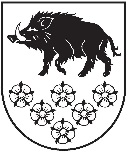 LATVIJAS REPUBLIKAKANDAVAS NOVADA DOMEDārza iela 6, Kandava, Kandavas novads, LV – 3120, Reģ. Nr.90000050886,Tālrunis 631 82028, fakss 631 82027, e-pasts: dome@kandava.lvKandavāAPSTIPRINĀTSKandavas novada domes sēdē2015.gada 22.decembrī ( protokols Nr.19   1.§)Kandavas novada domes saistošie noteikumi Nr. 26“Grozījumi Kandavas novada domes 2015. gada 29.janvāra saistošajos noteikumos Nr.1 “2015.gada pamatbudžets un speciālais budžets” Izdoti saskaņā ar likumu “Par pašvaldībām”21.panta pirmās daļas 2.punktu un  46.pantuKandavas novada domes priekšsēdētājs  (personiskais paraksts)    N.ŠtofertsPamatbudžeta kopsavilkums ar grozījumiem pa valdības funkcijām un ekonomiskās klasifikācijas kodiem  2015. gadamPamatbudžeta kopsavilkums ar grozījumiem pa valdības funkcijām un ekonomiskās klasifikācijas kodiem  2015. gadamPamatbudžeta kopsavilkums ar grozījumiem pa valdības funkcijām un ekonomiskās klasifikācijas kodiem  2015. gadamPamatbudžeta kopsavilkums ar grozījumiem pa valdības funkcijām un ekonomiskās klasifikācijas kodiem  2015. gadamPamatbudžeta kopsavilkums ar grozījumiem pa valdības funkcijām un ekonomiskās klasifikācijas kodiem  2015. gadamPamatbudžeta kopsavilkums ar grozījumiem pa valdības funkcijām un ekonomiskās klasifikācijas kodiem  2015. gadamPamatbudžeta kopsavilkums ar grozījumiem pa valdības funkcijām un ekonomiskās klasifikācijas kodiem  2015. gadamPamatbudžeta kopsavilkums ar grozījumiem pa valdības funkcijām un ekonomiskās klasifikācijas kodiem  2015. gadamPamatbudžeta kopsavilkums ar grozījumiem pa valdības funkcijām un ekonomiskās klasifikācijas kodiem  2015. gadamPamatbudžeta kopsavilkums ar grozījumiem pa valdības funkcijām un ekonomiskās klasifikācijas kodiem  2015. gadamPamatbudžeta kopsavilkums ar grozījumiem pa valdības funkcijām un ekonomiskās klasifikācijas kodiem  2015. gadamPamatbudžeta kopsavilkums ar grozījumiem pa valdības funkcijām un ekonomiskās klasifikācijas kodiem  2015. gadamPamatbudžeta kopsavilkums ar grozījumiem pa valdības funkcijām un ekonomiskās klasifikācijas kodiem  2015. gadamPamatbudžeta kopsavilkums ar grozījumiem pa valdības funkcijām un ekonomiskās klasifikācijas kodiem  2015. gadamPamatbudžeta kopsavilkums ar grozījumiem pa valdības funkcijām un ekonomiskās klasifikācijas kodiem  2015. gadamPamatbudžeta kopsavilkums ar grozījumiem pa valdības funkcijām un ekonomiskās klasifikācijas kodiem  2015. gadamPamatbudžeta kopsavilkums ar grozījumiem pa valdības funkcijām un ekonomiskās klasifikācijas kodiem  2015. gadamPamatbudžeta kopsavilkums ar grozījumiem pa valdības funkcijām un ekonomiskās klasifikācijas kodiem  2015. gadamPamatbudžeta kopsavilkums ar grozījumiem pa valdības funkcijām un ekonomiskās klasifikācijas kodiem  2015. gadamPamatbudžeta kopsavilkums ar grozījumiem pa valdības funkcijām un ekonomiskās klasifikācijas kodiem  2015. gadamKlasifikā-
cijas grupa, kods Rādītāju nosaukumsRādītāju nosaukumsRādītāju nosaukums2015. 
gada plāns2015. 
gada plāns2015. 
gada plānsGrozījumi 22.12.2015.Plāns ar grozījumiemPlāns ar grozījumiemKlasifikā-
cijas grupa, kods Rādītāju nosaukumsRādītāju nosaukumsRādītāju nosaukums2015. 
gada plāns2015. 
gada plāns2015. 
gada plānsGrozījumi 22.12.2015.Plāns ar grozījumiemPlāns ar grozījumiemKlasifikā-
cijas grupa, kods Rādītāju nosaukumsRādītāju nosaukumsRādītāju nosaukums2015. 
gada plāns2015. 
gada plāns2015. 
gada plānsGrozījumi 22.12.2015.Plāns ar grozījumiemPlāns ar grozījumiemABBB111233Kandavas novads konsolidētaisKandavas novads konsolidētaisKandavas novads konsolidētaisKandavas novads konsolidētaisKandavas novads konsolidētaisI.IEŅĒMUMI KOPĀI.IEŅĒMUMI KOPĀI.IEŅĒMUMI KOPĀ9 380 3249 380 3249 380 324138 9759 519 2999 519 29901.01.00Nodokļu ieņēmumiNodokļu ieņēmumiNodokļu ieņēmumi3 719 6203 719 6203 719 62045 1343 764 7543 764 7541.0.0.0.Ienākuma nodokļiIenākuma nodokļiIenākuma nodokļi3 188 0593 188 0593 188 05903 188 0593 188 05901.01.16Ieņēmumi no iedzīvotāju ienākuma nodokļaIeņēmumi no iedzīvotāju ienākuma nodokļaIeņēmumi no iedzīvotāju ienākuma nodokļa3 188 0593 188 0593 188 05903 188 0593 188 0591.1.0.0.Ieņēmumi no iedzīvotāju ienākuma nodokļaIeņēmumi no iedzīvotāju ienākuma nodokļaIeņēmumi no iedzīvotāju ienākuma nodokļa3 188 0593 188 0593 188 05903 188 0593 188 05901.04.16Īpašuma nodokļiĪpašuma nodokļiĪpašuma nodokļi531 561531 561531 56145 134576 695576 6954.0.0.0.Īpašuma nodokļiĪpašuma nodokļiĪpašuma nodokļi531 561531 561531 56145 134576 695576 6954.1.0.0.Nekustamā īpašuma nodoklisNekustamā īpašuma nodoklisNekustamā īpašuma nodoklis531 561531 561531 56145 134576 695576 69501.02.00Nenodokļu ieņēmumiNenodokļu ieņēmumiNenodokļu ieņēmumi46 98646 98646 98638 94585 93185 9318.0.0.0.Ieņēmumi no uzņēmējdarbības un īpašumaIeņēmumi no uzņēmējdarbības un īpašumaIeņēmumi no uzņēmējdarbības un īpašuma707070-69118.6.0.0.Procentu ieņēmumi par depozītiem, kontu atlikumiem, valsts parāda vērtspapīriem un atlikto maksājumu // Procentu ieņēmumi par depozītiem, kontu atlikumiem un valsts parāda vērtspapīriemProcentu ieņēmumi par depozītiem, kontu atlikumiem, valsts parāda vērtspapīriem un atlikto maksājumu // Procentu ieņēmumi par depozītiem, kontu atlikumiem un valsts parāda vērtspapīriemProcentu ieņēmumi par depozītiem, kontu atlikumiem, valsts parāda vērtspapīriem un atlikto maksājumu // Procentu ieņēmumi par depozītiem, kontu atlikumiem un valsts parāda vērtspapīriem707070-69119.0.0.0.Valsts (pašvaldību) nodevas un kancelejas nodevasValsts (pašvaldību) nodevas un kancelejas nodevasValsts (pašvaldību) nodevas un kancelejas nodevas4 8904 8904 8902 0186 9086 9089.4.0.0.Valsts nodevas, kuras ieskaita pašvaldību budžetāValsts nodevas, kuras ieskaita pašvaldību budžetāValsts nodevas, kuras ieskaita pašvaldību budžetā3 5803 5803 580883 6683 6689.5.0.0.Pašvaldību nodevas Pašvaldību nodevas Pašvaldību nodevas 1 3101 3101 3101 9303 2403 24010.0.0.0.Naudas sodi un sankcijasNaudas sodi un sankcijasNaudas sodi un sankcijas7007007007671 4671 46710.1.0.0.Naudas sodiNaudas sodiNaudas sodi7007007007671 4671 46713.0.0.0.Ieņēmumi no valsts (pašvaldību) īpašuma iznomāšanas, pārdošanas un no nodokļu pamatparāda kapitalizācijasIeņēmumi no valsts (pašvaldību) īpašuma iznomāšanas, pārdošanas un no nodokļu pamatparāda kapitalizācijasIeņēmumi no valsts (pašvaldību) īpašuma iznomāšanas, pārdošanas un no nodokļu pamatparāda kapitalizācijas41 32641 32641 32636 22977 55577 55513.1.0.0.Ieņēmumi no ēku un būvju īpašuma pārdošanasIeņēmumi no ēku un būvju īpašuma pārdošanasIeņēmumi no ēku un būvju īpašuma pārdošanas00036 20536 20536 20513.2.0.0.Ieņēmumi no zemes, meža īpašuma pārdošanasIeņēmumi no zemes, meža īpašuma pārdošanasIeņēmumi no zemes, meža īpašuma pārdošanas41 28041 28041 280-4 38536 89536 89513.4.0.0.Ieņēmumi no valsts un pašvaldību kustamā īpašuma un mantas realizācijasIeņēmumi no valsts un pašvaldību kustamā īpašuma un mantas realizācijasIeņēmumi no valsts un pašvaldību kustamā īpašuma un mantas realizācijas4646464 4094 4554 45501.03.00Maksas pakalpojumi un citi pašu ieņēmumiMaksas pakalpojumi un citi pašu ieņēmumiMaksas pakalpojumi un citi pašu ieņēmumi326 129326 129326 12923 553349 682349 68221.3.0.0.Ieņēmumi no iestāžu sniegtajiem maksas pakalpojumiem un citi pašu ieņēmumi // Ieņēmumi no budžeta iestāžu sniegtajiem maksas pakalpojumiem un citi pašu ieņēmumiIeņēmumi no iestāžu sniegtajiem maksas pakalpojumiem un citi pašu ieņēmumi // Ieņēmumi no budžeta iestāžu sniegtajiem maksas pakalpojumiem un citi pašu ieņēmumiIeņēmumi no iestāžu sniegtajiem maksas pakalpojumiem un citi pašu ieņēmumi // Ieņēmumi no budžeta iestāžu sniegtajiem maksas pakalpojumiem un citi pašu ieņēmumi283 587283 587283 58725 694309 281309 28121.4.0.0.Pārējie 21.3.0.0.grupā neklasificētie iestāžu ieņēmumi par iestāžu sniegtajiem maksas pakalpojumiem un citi pašu ieņēmumi // Pārējie 21.3.0.0.grupā neklasificētie budžeta iestāžu ieņēmumi par budžeta iestāžu sniegtajiem maksas pakalpojumiem un citi pašu ieņēmumiPārējie 21.3.0.0.grupā neklasificētie iestāžu ieņēmumi par iestāžu sniegtajiem maksas pakalpojumiem un citi pašu ieņēmumi // Pārējie 21.3.0.0.grupā neklasificētie budžeta iestāžu ieņēmumi par budžeta iestāžu sniegtajiem maksas pakalpojumiem un citi pašu ieņēmumiPārējie 21.3.0.0.grupā neklasificētie iestāžu ieņēmumi par iestāžu sniegtajiem maksas pakalpojumiem un citi pašu ieņēmumi // Pārējie 21.3.0.0.grupā neklasificētie budžeta iestāžu ieņēmumi par budžeta iestāžu sniegtajiem maksas pakalpojumiem un citi pašu ieņēmumi42 54242 54242 542-2 14140 40140 40101.05.00TransfertiTransfertiTransferti5 287 5895 287 5895 287 58931 3435 318 9325 318 93218.0.0.0.Valsts budžeta transfertiValsts budžeta transfertiValsts budžeta transferti5 099 5895 099 5895 099 58926 9325 126 5215 126 52118.6.0.0.Pašvaldību saņemtie transferti no valsts budžetaPašvaldību saņemtie transferti no valsts budžetaPašvaldību saņemtie transferti no valsts budžeta5 099 5895 099 5895 099 58926 9325 126 5215 126 52119.0.0.0.Pašvaldību budžetu transfertiPašvaldību budžetu transfertiPašvaldību budžetu transferti188 000188 000188 0004 411192 411192 41119.2.0.0.Pašvaldību saņemtie transferti no citām pašvaldībāmPašvaldību saņemtie transferti no citām pašvaldībāmPašvaldību saņemtie transferti no citām pašvaldībām188 000188 000188 0004 411192 411192 41119.3.0.0.Pašvaldības iestāžu saņemtie transferti no augstākas iestādesPašvaldības iestāžu saņemtie transferti no augstākas iestādesPašvaldības iestāžu saņemtie transferti no augstākas iestādes000000II. IZDEVUMI KOPĀII. IZDEVUMI KOPĀII. IZDEVUMI KOPĀ9 291 1959 291 1959 291 195-110 4499 180 7469 180 74601.000 Vispārējie valdības dienesti01.000 Vispārējie valdības dienesti01.000 Vispārējie valdības dienesti1.0.Uzturēšanas izdevumiUzturēšanas izdevumiUzturēšanas izdevumi578 698578 698578 698-47 493531 205531 2051.1.Kārtējie izdevumiKārtējie izdevumiKārtējie izdevumi540 819540 819540 819-48 236492 583492 5831000AtlīdzībaAtlīdzībaAtlīdzība387 943387 943387 943-36 985350 958350 9581100AtalgojumsAtalgojumsAtalgojums313 894313 894313 894-39 487274 407274 4071200Darba devēja valsts sociālās apdrošināšanas obligātās iemaksas, pabalsti un kompensācijasDarba devēja valsts sociālās apdrošināšanas obligātās iemaksas, pabalsti un kompensācijasDarba devēja valsts sociālās apdrošināšanas obligātās iemaksas, pabalsti un kompensācijas74 04974 04974 0492 50276 55176 5512000Preces un pakalpojumiPreces un pakalpojumiPreces un pakalpojumi152 876152 876152 876-11 251141 625141 6252100Mācību, darba un dienesta komandējumi, darba braucieni // Mācību, darba un dienesta komandējumi, dienesta, darba braucieniMācību, darba un dienesta komandējumi, darba braucieni // Mācību, darba un dienesta komandējumi, dienesta, darba braucieniMācību, darba un dienesta komandējumi, darba braucieni // Mācību, darba un dienesta komandējumi, dienesta, darba braucieni4 9584 9584 958-2 7492 2092 2092200PakalpojumiPakalpojumiPakalpojumi116 518116 518116 518-7 528108 990108 9902300Krājumi, materiāli, energoresursi, preces, biroja preces un inventārs, kurus neuzskaita kodā 5000Krājumi, materiāli, energoresursi, preces, biroja preces un inventārs, kurus neuzskaita kodā 5000Krājumi, materiāli, energoresursi, preces, biroja preces un inventārs, kurus neuzskaita kodā 500021 40021 40021 400-97420 42620 4262500Budžeta iestāžu nodokļu, nodevu un naudas sodu maksājumiBudžeta iestāžu nodokļu, nodevu un naudas sodu maksājumiBudžeta iestāžu nodokļu, nodevu un naudas sodu maksājumi10 00010 00010 000010 00010 0001.2.Procentu izdevumiProcentu izdevumiProcentu izdevumi28 95128 95128 951028 95128 9514000Procentu izdevumiProcentu izdevumiProcentu izdevumi28 95128 95128 951028 95128 9514300Pārējie procentu maksājumiPārējie procentu maksājumiPārējie procentu maksājumi28 95128 95128 951028 95128 9511.3.Subsīdijas, dotācijas un sociālie pabalstiSubsīdijas, dotācijas un sociālie pabalstiSubsīdijas, dotācijas un sociālie pabalsti8 9288 9288 9287439 6719 6716000Sociālie pabalstiSociālie pabalstiSociālie pabalsti8 9288 9288 9287439 6719 6716400Pārējie klasifikācijā neminētie maksājumi iedzīvotājiem natūrā un kompensācijasPārējie klasifikācijā neminētie maksājumi iedzīvotājiem natūrā un kompensācijasPārējie klasifikācijā neminētie maksājumi iedzīvotājiem natūrā un kompensācijas8 9288 9288 9287439 6719 6712.0.Kapitālie izdevumiKapitālie izdevumiKapitālie izdevumi5 3005 3005 30010 70716 00716 0072.1.Pamatkapitāla veidošanaPamatkapitāla veidošanaPamatkapitāla veidošana5 3005 3005 30010 70716 00716 0075000Pamatkapitāla veidošanaPamatkapitāla veidošanaPamatkapitāla veidošana5 3005 3005 30010 70716 00716 0075100Nemateriālie ieguldījumiNemateriālie ieguldījumiNemateriālie ieguldījumi1 2101 2101 21001 2101 2105200PamatlīdzekļiPamatlīdzekļiPamatlīdzekļi4 0904 0904 09010 70714 79714 79703.000 Sabiedriskā kārtība un drošība03.000 Sabiedriskā kārtība un drošība03.000 Sabiedriskā kārtība un drošība1.0.Uzturēšanas izdevumiUzturēšanas izdevumiUzturēšanas izdevumi187 652187 652187 652-44 084143 568143 5681.1.Kārtējie izdevumiKārtējie izdevumiKārtējie izdevumi187 652187 652187 652-44 084143 568143 5681000AtlīdzībaAtlīdzībaAtlīdzība148 486148 486148 486-32 732115 754115 7541100AtalgojumsAtalgojumsAtalgojums119 776119 776119 776-28 71491 06291 0621200Darba devēja valsts sociālās apdrošināšanas obligātās iemaksas, pabalsti un kompensācijasDarba devēja valsts sociālās apdrošināšanas obligātās iemaksas, pabalsti un kompensācijasDarba devēja valsts sociālās apdrošināšanas obligātās iemaksas, pabalsti un kompensācijas28 71028 71028 710-4 01824 69224 6922000Preces un pakalpojumiPreces un pakalpojumiPreces un pakalpojumi39 16639 16639 166-11 35227 81427 8142100Mācību, darba un dienesta komandējumi, darba braucieni // Mācību, darba un dienesta komandējumi, dienesta, darba braucieniMācību, darba un dienesta komandējumi, darba braucieni // Mācību, darba un dienesta komandējumi, dienesta, darba braucieniMācību, darba un dienesta komandējumi, darba braucieni // Mācību, darba un dienesta komandējumi, dienesta, darba braucieni424242-42002200PakalpojumiPakalpojumiPakalpojumi27 02827 02827 028-8 93818 09018 0902300Krājumi, materiāli, energoresursi, preces, biroja preces un inventārs, kurus neuzskaita kodā 5000Krājumi, materiāli, energoresursi, preces, biroja preces un inventārs, kurus neuzskaita kodā 5000Krājumi, materiāli, energoresursi, preces, biroja preces un inventārs, kurus neuzskaita kodā 500012 09612 09612 096-2 3729 7249 7242.0.Kapitālie izdevumiKapitālie izdevumiKapitālie izdevumi5 8895 8895 8899 16815 05715 0572.1.Pamatkapitāla veidošanaPamatkapitāla veidošanaPamatkapitāla veidošana5 8895 8895 8899 16815 05715 0575000Pamatkapitāla veidošanaPamatkapitāla veidošanaPamatkapitāla veidošana5 8895 8895 8899 16815 05715 0575200PamatlīdzekļiPamatlīdzekļiPamatlīdzekļi5 8895 8895 8899 16815 05715 05704.000 Ekonomiskā darbība04.000 Ekonomiskā darbība04.000 Ekonomiskā darbība1.0.Uzturēšanas izdevumiUzturēšanas izdevumiUzturēšanas izdevumi172 093172 093172 093-18 895153 198153 1981.1.Kārtējie izdevumiKārtējie izdevumiKārtējie izdevumi172 093172 093172 093-18 895153 198153 1981000AtlīdzībaAtlīdzībaAtlīdzība70 59070 59070 590-2 18668 40468 4041100AtalgojumsAtalgojumsAtalgojums57 06057 06057 060-3 71153 34953 3491200Darba devēja valsts sociālās apdrošināšanas obligātās iemaksas, pabalsti un kompensācijasDarba devēja valsts sociālās apdrošināšanas obligātās iemaksas, pabalsti un kompensācijasDarba devēja valsts sociālās apdrošināšanas obligātās iemaksas, pabalsti un kompensācijas13 53013 53013 5301 52515 05515 0552000Preces un pakalpojumiPreces un pakalpojumiPreces un pakalpojumi101 503101 503101 503-16 70984 79484 7942100Mācību, darba un dienesta komandējumi, darba braucieni // Mācību, darba un dienesta komandējumi, dienesta, darba braucieniMācību, darba un dienesta komandējumi, darba braucieni // Mācību, darba un dienesta komandējumi, dienesta, darba braucieniMācību, darba un dienesta komandējumi, darba braucieni // Mācību, darba un dienesta komandējumi, dienesta, darba braucieni151515-213132200PakalpojumiPakalpojumiPakalpojumi91 66991 66991 669-14 71876 95176 9512300Krājumi, materiāli, energoresursi, preces, biroja preces un inventārs, kurus neuzskaita kodā 5000Krājumi, materiāli, energoresursi, preces, biroja preces un inventārs, kurus neuzskaita kodā 5000Krājumi, materiāli, energoresursi, preces, biroja preces un inventārs, kurus neuzskaita kodā 50006 8196 8196 8191 0117 8307 8302500Budžeta iestāžu nodokļu, nodevu un naudas sodu maksājumiBudžeta iestāžu nodokļu, nodevu un naudas sodu maksājumiBudžeta iestāžu nodokļu, nodevu un naudas sodu maksājumi3 0003 0003 000-3 000002.0.Kapitālie izdevumiKapitālie izdevumiKapitālie izdevumi125 629125 629125 629-62 92062 70962 7092.1.Pamatkapitāla veidošanaPamatkapitāla veidošanaPamatkapitāla veidošana125 629125 629125 629-62 92062 70962 7095000Pamatkapitāla veidošanaPamatkapitāla veidošanaPamatkapitāla veidošana125 629125 629125 629-62 92062 70962 7095200PamatlīdzekļiPamatlīdzekļiPamatlīdzekļi125 629125 629125 629-62 92062 70962 70905.000 Vides aizsardzība05.000 Vides aizsardzība05.000 Vides aizsardzība1.0.Uzturēšanas izdevumiUzturēšanas izdevumiUzturēšanas izdevumi223 600223 600223 60017 667241 267241 2671.1.Kārtējie izdevumiKārtējie izdevumiKārtējie izdevumi223 600223 600223 60017 667241 267241 2672000Preces un pakalpojumiPreces un pakalpojumiPreces un pakalpojumi223 600223 600223 60017 667241 267241 2672200PakalpojumiPakalpojumiPakalpojumi223 600223 600223 60017 601241 201241 2012300Krājumi, materiāli, energoresursi, preces, biroja preces un inventārs, kurus neuzskaita kodā 5000Krājumi, materiāli, energoresursi, preces, biroja preces un inventārs, kurus neuzskaita kodā 5000Krājumi, materiāli, energoresursi, preces, biroja preces un inventārs, kurus neuzskaita kodā 500000066666606.000 Teritoriju un mājokļu apsaimniekošana06.000 Teritoriju un mājokļu apsaimniekošana06.000 Teritoriju un mājokļu apsaimniekošana1.0.Uzturēšanas izdevumiUzturēšanas izdevumiUzturēšanas izdevumi688 270688 270688 2708 711696 981696 9811.1.Kārtējie izdevumiKārtējie izdevumiKārtējie izdevumi668 920668 920668 920-557668 363668 3631000AtlīdzībaAtlīdzībaAtlīdzība178 663178 663178 663-7 398171 265171 2651100AtalgojumsAtalgojumsAtalgojums144 563144 563144 563-10 843133 720133 7201200Darba devēja valsts sociālās apdrošināšanas obligātās iemaksas, pabalsti un kompensācijasDarba devēja valsts sociālās apdrošināšanas obligātās iemaksas, pabalsti un kompensācijasDarba devēja valsts sociālās apdrošināšanas obligātās iemaksas, pabalsti un kompensācijas34 10034 10034 1003 44537 54537 5452000Preces un pakalpojumiPreces un pakalpojumiPreces un pakalpojumi490 257490 257490 2576 841497 098497 0982100Mācību, darba un dienesta komandējumi, darba braucieni // Mācību, darba un dienesta komandējumi, dienesta, darba braucieniMācību, darba un dienesta komandējumi, darba braucieni // Mācību, darba un dienesta komandējumi, dienesta, darba braucieniMācību, darba un dienesta komandējumi, darba braucieni // Mācību, darba un dienesta komandējumi, dienesta, darba braucieni0004848482200PakalpojumiPakalpojumiPakalpojumi439 113439 113439 113585439 698439 6982300Krājumi, materiāli, energoresursi, preces, biroja preces un inventārs, kurus neuzskaita kodā 5000Krājumi, materiāli, energoresursi, preces, biroja preces un inventārs, kurus neuzskaita kodā 5000Krājumi, materiāli, energoresursi, preces, biroja preces un inventārs, kurus neuzskaita kodā 500050 39450 39450 3944 72655 12055 1202500Budžeta iestāžu nodokļu, nodevu un naudas sodu maksājumiBudžeta iestāžu nodokļu, nodevu un naudas sodu maksājumiBudžeta iestāžu nodokļu, nodevu un naudas sodu maksājumi7507507501 4822 2322 2321.3.Subsīdijas, dotācijas un sociālie pabalstiSubsīdijas, dotācijas un sociālie pabalstiSubsīdijas, dotācijas un sociālie pabalsti19 35019 35019 3509 26828 61828 6183000Subsīdijas un dotācijasSubsīdijas un dotācijasSubsīdijas un dotācijas19 35019 35019 3507 07826 42826 4283200Subsīdijas un dotācijas komersantiem, biedrībām un nodibinājumiem // Subsīdijas un dotācijas komersantiem, biedrībām un nodibinājumiem, izņemot lauksaimniecības ražošanuSubsīdijas un dotācijas komersantiem, biedrībām un nodibinājumiem // Subsīdijas un dotācijas komersantiem, biedrībām un nodibinājumiem, izņemot lauksaimniecības ražošanuSubsīdijas un dotācijas komersantiem, biedrībām un nodibinājumiem // Subsīdijas un dotācijas komersantiem, biedrībām un nodibinājumiem, izņemot lauksaimniecības ražošanu19 35019 35019 3507 07826 42826 4286000Sociālie pabalstiSociālie pabalstiSociālie pabalsti0002 1902 1902 1906400Pārējie klasifikācijā neminētie maksājumi iedzīvotājiem natūrā un kompensācijasPārējie klasifikācijā neminētie maksājumi iedzīvotājiem natūrā un kompensācijasPārējie klasifikācijā neminētie maksājumi iedzīvotājiem natūrā un kompensācijas0002 1902 1902 1902.0.Kapitālie izdevumiKapitālie izdevumiKapitālie izdevumi270 805270 805270 805-4 163266 642266 6422.1.Pamatkapitāla veidošanaPamatkapitāla veidošanaPamatkapitāla veidošana270 805270 805270 805-4 163266 642266 6425000Pamatkapitāla veidošanaPamatkapitāla veidošanaPamatkapitāla veidošana270 805270 805270 805-4 163266 642266 6425100Nemateriālie ieguldījumiNemateriālie ieguldījumiNemateriālie ieguldījumi0004 3084 3084 3085200PamatlīdzekļiPamatlīdzekļiPamatlīdzekļi270 805270 805270 805-8 471262 334262 33408.000 Atpūta, kultūra un reliģija08.000 Atpūta, kultūra un reliģija08.000 Atpūta, kultūra un reliģija1.0.Uzturēšanas izdevumiUzturēšanas izdevumiUzturēšanas izdevumi791 611791 611791 611-4 681786 930786 9301.1.Kārtējie izdevumiKārtējie izdevumiKārtējie izdevumi681 710681 710681 7105 989687 699687 6991000AtlīdzībaAtlīdzībaAtlīdzība391 453391 453391 453-1 591389 862389 8621100AtalgojumsAtalgojumsAtalgojums317 505317 505317 505-1 157316 348316 3481200Darba devēja valsts sociālās apdrošināšanas obligātās iemaksas, pabalsti un kompensācijasDarba devēja valsts sociālās apdrošināšanas obligātās iemaksas, pabalsti un kompensācijasDarba devēja valsts sociālās apdrošināšanas obligātās iemaksas, pabalsti un kompensācijas73 94873 94873 948-43473 51473 5142000Preces un pakalpojumiPreces un pakalpojumiPreces un pakalpojumi290 257290 257290 2577 580297 837297 8372100Mācību, darba un dienesta komandējumi, darba braucieni // Mācību, darba un dienesta komandējumi, dienesta, darba braucieniMācību, darba un dienesta komandējumi, darba braucieni // Mācību, darba un dienesta komandējumi, dienesta, darba braucieniMācību, darba un dienesta komandējumi, darba braucieni // Mācību, darba un dienesta komandējumi, dienesta, darba braucieni0005656562200PakalpojumiPakalpojumiPakalpojumi222 515222 515222 5157 221229 736229 7362300Krājumi, materiāli, energoresursi, preces, biroja preces un inventārs, kurus neuzskaita kodā 5000Krājumi, materiāli, energoresursi, preces, biroja preces un inventārs, kurus neuzskaita kodā 5000Krājumi, materiāli, energoresursi, preces, biroja preces un inventārs, kurus neuzskaita kodā 500061 14961 14961 149-20160 94860 9482400Izdevumi periodikas iegādeiIzdevumi periodikas iegādeiIzdevumi periodikas iegādei6 5936 5936 5935047 0977 0971.3.Subsīdijas, dotācijas un sociālie pabalstiSubsīdijas, dotācijas un sociālie pabalstiSubsīdijas, dotācijas un sociālie pabalsti101 901101 901101 901-8 81093 09193 0913000Subsīdijas un dotācijasSubsīdijas un dotācijasSubsīdijas un dotācijas100 901100 901100 901-9 22091 68191 6813200Subsīdijas un dotācijas komersantiem, biedrībām un nodibinājumiem // Subsīdijas un dotācijas komersantiem, biedrībām un nodibinājumiem, izņemot lauksaimniecības ražošanuSubsīdijas un dotācijas komersantiem, biedrībām un nodibinājumiem // Subsīdijas un dotācijas komersantiem, biedrībām un nodibinājumiem, izņemot lauksaimniecības ražošanuSubsīdijas un dotācijas komersantiem, biedrībām un nodibinājumiem // Subsīdijas un dotācijas komersantiem, biedrībām un nodibinājumiem, izņemot lauksaimniecības ražošanu100 901100 901100 901-9 22091 68191 6816000Sociālie pabalstiSociālie pabalstiSociālie pabalsti1 0001 0001 0004101 4101 4106400Pārējie klasifikācijā neminētie maksājumi iedzīvotājiem natūrā un kompensācijasPārējie klasifikācijā neminētie maksājumi iedzīvotājiem natūrā un kompensācijasPārējie klasifikācijā neminētie maksājumi iedzīvotājiem natūrā un kompensācijas1 0001 0001 0004101 4101 4107000Uzturēšanas izdevumu transferti, pašu resursu maksājumi, starptautiskā sadarbībaUzturēšanas izdevumu transferti, pašu resursu maksājumi, starptautiskā sadarbībaUzturēšanas izdevumu transferti, pašu resursu maksājumi, starptautiskā sadarbība8 0008 0008 000-1 8606 1406 1401.5.Uzturēšanas izdevumu transfertiUzturēšanas izdevumu transfertiUzturēšanas izdevumu transferti8 0008 0008 000-1 8606 1406 1407200Pašvaldību uzturēšanas izdevumu transfertiPašvaldību uzturēšanas izdevumu transfertiPašvaldību uzturēšanas izdevumu transferti8 0008 0008 000-1 8606 1406 1402.0.Kapitālie izdevumiKapitālie izdevumiKapitālie izdevumi357 714357 714357 7142 283359 997359 9972.1.Pamatkapitāla veidošanaPamatkapitāla veidošanaPamatkapitāla veidošana357 714357 714357 7142 283359 997359 9975000Pamatkapitāla veidošanaPamatkapitāla veidošanaPamatkapitāla veidošana357 714357 714357 7142 283359 997359 9975200PamatlīdzekļiPamatlīdzekļiPamatlīdzekļi357 714357 714357 7142 283359 997359 9972.2.Kapitālo izdevumu transfertiKapitālo izdevumu transfertiKapitālo izdevumu transferti0000009000Kapitālo izdevumu transfertiKapitālo izdevumu transfertiKapitālo izdevumu transferti0000009200Pašvaldību kapitālo izdevumu transfertiPašvaldību kapitālo izdevumu transfertiPašvaldību kapitālo izdevumu transferti00000009.000 Izglītība09.000 Izglītība09.000 Izglītība1.0.Uzturēšanas izdevumiUzturēšanas izdevumiUzturēšanas izdevumi4 859 6164 859 6164 859 616-22 5054 837 1114 837 1111.1.Kārtējie izdevumiKārtējie izdevumiKārtējie izdevumi4 724 1174 724 1174 724 1172 7194 726 8364 726 8361000AtlīdzībaAtlīdzībaAtlīdzība3 488 0083 488 0083 488 008-37 4683 450 5403 450 5401100AtalgojumsAtalgojumsAtalgojums2 824 2882 824 2882 824 288-47 2062 777 0822 777 0821200Darba devēja valsts sociālās apdrošināšanas obligātās iemaksas, pabalsti un kompensācijasDarba devēja valsts sociālās apdrošināšanas obligātās iemaksas, pabalsti un kompensācijasDarba devēja valsts sociālās apdrošināšanas obligātās iemaksas, pabalsti un kompensācijas663 720663 720663 7209 738673 458673 4582000Preces un pakalpojumiPreces un pakalpojumiPreces un pakalpojumi1 236 1091 236 1091 236 10940 1871 276 2961 276 2962100Mācību, darba un dienesta komandējumi, darba braucieni // Mācību, darba un dienesta komandējumi, dienesta, darba braucieniMācību, darba un dienesta komandējumi, darba braucieni // Mācību, darba un dienesta komandējumi, dienesta, darba braucieniMācību, darba un dienesta komandējumi, darba braucieni // Mācību, darba un dienesta komandējumi, dienesta, darba braucieni10 70710 70710 707-3 4417 2667 2662200PakalpojumiPakalpojumiPakalpojumi613 001613 001613 001-12 988600 013600 0132300Krājumi, materiāli, energoresursi, preces, biroja preces un inventārs, kurus neuzskaita kodā 5000Krājumi, materiāli, energoresursi, preces, biroja preces un inventārs, kurus neuzskaita kodā 5000Krājumi, materiāli, energoresursi, preces, biroja preces un inventārs, kurus neuzskaita kodā 5000591 524591 524591 52459 231650 755650 7552400Izdevumi periodikas iegādeiIzdevumi periodikas iegādeiIzdevumi periodikas iegādei1 6371 6371 6373772 0142 0142500Budžeta iestāžu nodokļu, nodevu un naudas sodu maksājumiBudžeta iestāžu nodokļu, nodevu un naudas sodu maksājumiBudžeta iestāžu nodokļu, nodevu un naudas sodu maksājumi19 24019 24019 240-2 99216 24816 2481.2.Procentu izdevumiProcentu izdevumiProcentu izdevumi98989881061064000Procentu izdevumiProcentu izdevumiProcentu izdevumi98989881061064200Procentu maksājumi iekšzemes kredītiestādēmProcentu maksājumi iekšzemes kredītiestādēmProcentu maksājumi iekšzemes kredītiestādēm98989881061061.3.Subsīdijas, dotācijas un sociālie pabalstiSubsīdijas, dotācijas un sociālie pabalstiSubsīdijas, dotācijas un sociālie pabalsti5 0895 0895 08905 0895 0896000Sociālie pabalstiSociālie pabalstiSociālie pabalsti5 0895 0895 08905 0895 0896400Pārējie klasifikācijā neminētie maksājumi iedzīvotājiem natūrā un kompensācijasPārējie klasifikācijā neminētie maksājumi iedzīvotājiem natūrā un kompensācijasPārējie klasifikācijā neminētie maksājumi iedzīvotājiem natūrā un kompensācijas5 0895 0895 08905 0895 0897000Uzturēšanas izdevumu transferti, pašu resursu maksājumi, starptautiskā sadarbībaUzturēšanas izdevumu transferti, pašu resursu maksājumi, starptautiskā sadarbībaUzturēšanas izdevumu transferti, pašu resursu maksājumi, starptautiskā sadarbība130 312130 312130 312-25 232105 080105 0801.5.Uzturēšanas izdevumu transfertiUzturēšanas izdevumu transfertiUzturēšanas izdevumu transferti130 312130 312130 312-25 232105 080105 0807200Pašvaldību uzturēšanas izdevumu transfertiPašvaldību uzturēšanas izdevumu transfertiPašvaldību uzturēšanas izdevumu transferti130 312130 312130 312-25 232105 080105 0802.0.Kapitālie izdevumiKapitālie izdevumiKapitālie izdevumi100 827100 827100 82751 501152 328152 3282.1.Pamatkapitāla veidošanaPamatkapitāla veidošanaPamatkapitāla veidošana100 827100 827100 82751 501152 328152 3285000Pamatkapitāla veidošanaPamatkapitāla veidošanaPamatkapitāla veidošana100 827100 827100 82751 501152 328152 3285100Nemateriālie ieguldījumiNemateriālie ieguldījumiNemateriālie ieguldījumi2 3282 3282 328-1 9403883885200PamatlīdzekļiPamatlīdzekļiPamatlīdzekļi98 49998 49998 49953 441151 940151 94010.000 Sociālā aizsardzība10.000 Sociālā aizsardzība10.000 Sociālā aizsardzība1.0.Uzturēšanas izdevumiUzturēšanas izdevumiUzturēšanas izdevumi920 491920 491920 491-11 348909 143909 1431.1.Kārtējie izdevumiKārtējie izdevumiKārtējie izdevumi692 754692 754692 75426 647719 401719 4011000AtlīdzībaAtlīdzībaAtlīdzība468 399468 399468 3995 746474 145474 1451100AtalgojumsAtalgojumsAtalgojums379 043379 043379 0439 226388 269388 2691200Darba devēja valsts sociālās apdrošināšanas obligātās iemaksas, pabalsti un kompensācijasDarba devēja valsts sociālās apdrošināšanas obligātās iemaksas, pabalsti un kompensācijasDarba devēja valsts sociālās apdrošināšanas obligātās iemaksas, pabalsti un kompensācijas89 35689 35689 356-3 48085 87685 8762000Preces un pakalpojumiPreces un pakalpojumiPreces un pakalpojumi224 355224 355224 35520 901245 256245 2562200PakalpojumiPakalpojumiPakalpojumi160 345160 345160 34518 466178 811178 8112300Krājumi, materiāli, energoresursi, preces, biroja preces un inventārs, kurus neuzskaita kodā 5000Krājumi, materiāli, energoresursi, preces, biroja preces un inventārs, kurus neuzskaita kodā 5000Krājumi, materiāli, energoresursi, preces, biroja preces un inventārs, kurus neuzskaita kodā 500064 01064 01064 0102 19166 20166 2012800Pakalpojumi, kurus budžeta iestādes apmaksā noteikto funkciju ietvaros, kas nav iestādes administratīvie izdevumiPakalpojumi, kurus budžeta iestādes apmaksā noteikto funkciju ietvaros, kas nav iestādes administratīvie izdevumiPakalpojumi, kurus budžeta iestādes apmaksā noteikto funkciju ietvaros, kas nav iestādes administratīvie izdevumi0002442442441.3.Subsīdijas, dotācijas un sociālie pabalstiSubsīdijas, dotācijas un sociālie pabalstiSubsīdijas, dotācijas un sociālie pabalsti224 237224 237224 237-37 876186 361186 3613000Subsīdijas un dotācijasSubsīdijas un dotācijasSubsīdijas un dotācijas0005005005003200Subsīdijas un dotācijas komersantiem, biedrībām un nodibinājumiem // Subsīdijas un dotācijas komersantiem, biedrībām un nodibinājumiem, izņemot lauksaimniecības ražošanuSubsīdijas un dotācijas komersantiem, biedrībām un nodibinājumiem // Subsīdijas un dotācijas komersantiem, biedrībām un nodibinājumiem, izņemot lauksaimniecības ražošanuSubsīdijas un dotācijas komersantiem, biedrībām un nodibinājumiem // Subsīdijas un dotācijas komersantiem, biedrībām un nodibinājumiem, izņemot lauksaimniecības ražošanu0005005005006000Sociālie pabalstiSociālie pabalstiSociālie pabalsti224 237224 237224 237-38 376185 861185 8616200Pensijas un sociālie pabalsti naudāPensijas un sociālie pabalsti naudāPensijas un sociālie pabalsti naudā150 362150 362150 362-30 735119 627119 6276300Sociālie pabalsti natūrāSociālie pabalsti natūrāSociālie pabalsti natūrā31 00031 00031 000-2 36528 63528 6356400Pārējie klasifikācijā neminētie maksājumi iedzīvotājiem natūrā un kompensācijasPārējie klasifikācijā neminētie maksājumi iedzīvotājiem natūrā un kompensācijasPārējie klasifikācijā neminētie maksājumi iedzīvotājiem natūrā un kompensācijas42 87542 87542 875-5 27637 59937 5997000Uzturēšanas izdevumu transferti, pašu resursu maksājumi, starptautiskā sadarbībaUzturēšanas izdevumu transferti, pašu resursu maksājumi, starptautiskā sadarbībaUzturēšanas izdevumu transferti, pašu resursu maksājumi, starptautiskā sadarbība3 5003 5003 500-1193 3813 3811.5.Uzturēšanas izdevumu transfertiUzturēšanas izdevumu transfertiUzturēšanas izdevumu transferti3 5003 5003 500-1193 3813 3817200Pašvaldību uzturēšanas izdevumu transfertiPašvaldību uzturēšanas izdevumu transfertiPašvaldību uzturēšanas izdevumu transferti3 5003 5003 500-1193 3813 3812.0.Kapitālie izdevumiKapitālie izdevumiKapitālie izdevumi3 0003 0003 0005 6038 6038 6032.1.Pamatkapitāla veidošanaPamatkapitāla veidošanaPamatkapitāla veidošana3 0003 0003 0005 6038 6038 6035000Pamatkapitāla veidošanaPamatkapitāla veidošanaPamatkapitāla veidošana3 0003 0003 0005 6038 6038 6035200PamatlīdzekļiPamatlīdzekļiPamatlīdzekļi3 0003 0003 0005 6038 6038 603III. IEŅĒMUMU PĀRSNIEGUMS (+), DEFICĪTS (–) (I – II)III. IEŅĒMUMU PĀRSNIEGUMS (+), DEFICĪTS (–) (I – II)III. IEŅĒMUMU PĀRSNIEGUMS (+), DEFICĪTS (–) (I – II)89 12989 12989 129249 424338 553338 553IV. FINANSĒŠANAIV. FINANSĒŠANAIV. FINANSĒŠANA-89 129-89 129-89 129-249 424-338 553-338 553IV.FINANSĒŠANAFINANSĒŠANAFINANSĒŠANA-89 129-89 129-89 129-249 424-338 553-338 553F20010000Naudas līdzekļi un noguldījumiNaudas līdzekļi un noguldījumiNaudas līdzekļi un noguldījumi252 248252 248252 248-116 567135 681135 681NL SAKNL atlikums gada sākumāNL atlikums gada sākumāNL atlikums gada sākumā265 472265 472265 4720265 472265 472NL BEINL atlikums gada beigāsNL atlikums gada beigāsNL atlikums gada beigās13 22413 22413 224116 567129 791129 791F40020000AizņēmumiAizņēmumiAizņēmumi60 38760 38760 387-137 296-76 909-76 909F4002 SANAizņēmumu saņemšanaAizņēmumu saņemšanaAizņēmumu saņemšana490 421490 421490 421-73 582416 839416 839F4002 ATMAizņēmumu atmaksaAizņēmumu atmaksaAizņēmumu atmaksa-430 034-430 034-430 034-63 714-493 748-493 748F50010000Finanšu ieguldījumiFinanšu ieguldījumiFinanšu ieguldījumi-401 764-401 764-401 7644 439-397 325-397 325F50001 IEGIeguldītsIeguldītsIeguldīts-401 764-401 764-401 7644 439-397 325-397 325Kandavas novada PA Kandavas novada sociālās palīdzības dienests kopsavilkumsKandavas novada PA Kandavas novada sociālās palīdzības dienests kopsavilkumsKandavas novada PA Kandavas novada sociālās palīdzības dienests kopsavilkumsKandavas novada PA Kandavas novada sociālās palīdzības dienests kopsavilkumsKandavas novada PA Kandavas novada sociālās palīdzības dienests kopsavilkumsI.IEŅĒMUMI KOPĀI.IEŅĒMUMI KOPĀI.IEŅĒMUMI KOPĀ766 848766 848766 8485 177772 025772 02501.03.00Maksas pakalpojumi un citi pašu ieņēmumiMaksas pakalpojumi un citi pašu ieņēmumiMaksas pakalpojumi un citi pašu ieņēmumi26 70026 70026 70063927 33927 33921.3.0.0.Ieņēmumi no iestāžu sniegtajiem maksas pakalpojumiem un citi pašu ieņēmumi // Ieņēmumi no budžeta iestāžu sniegtajiem maksas pakalpojumiem un citi pašu ieņēmumiIeņēmumi no iestāžu sniegtajiem maksas pakalpojumiem un citi pašu ieņēmumi // Ieņēmumi no budžeta iestāžu sniegtajiem maksas pakalpojumiem un citi pašu ieņēmumiIeņēmumi no iestāžu sniegtajiem maksas pakalpojumiem un citi pašu ieņēmumi // Ieņēmumi no budžeta iestāžu sniegtajiem maksas pakalpojumiem un citi pašu ieņēmumi26 70026 70026 70063927 33927 33901.05.00TransfertiTransfertiTransferti740 148740 148740 1484 538744 686744 68618.0.0.0.Valsts budžeta transfertiValsts budžeta transfertiValsts budžeta transferti64 60064 60064 6004 53869 13869 13818.6.0.0.Pašvaldību saņemtie transferti no valsts budžetaPašvaldību saņemtie transferti no valsts budžetaPašvaldību saņemtie transferti no valsts budžeta64 60064 60064 6004 53869 13869 13819.0.0.0.Pašvaldību budžetu transfertiPašvaldību budžetu transfertiPašvaldību budžetu transferti675 548675 548675 5480675 548675 54819.3.0.0.Pašvaldības iestāžu saņemtie transferti no augstākas iestādesPašvaldības iestāžu saņemtie transferti no augstākas iestādesPašvaldības iestāžu saņemtie transferti no augstākas iestādes675 548675 548675 5480675 548675 548II. IZDEVUMI KOPĀII. IZDEVUMI KOPĀII. IZDEVUMI KOPĀ769 121769 121769 121544769 665769 66510.000 Sociālā aizsardzība10.000 Sociālā aizsardzība10.000 Sociālā aizsardzība1.0.Uzturēšanas izdevumiUzturēšanas izdevumiUzturēšanas izdevumi766 121766 121766 121-1 481764 640764 6401.1.Kārtējie izdevumiKārtējie izdevumiKārtējie izdevumi574 259574 259574 25928 711602 970602 9701000AtlīdzībaAtlīdzībaAtlīdzība405 382405 382405 38215 427420 809420 8091100AtalgojumsAtalgojumsAtalgojums328 054328 054328 05417 755345 809345 8091200Darba devēja valsts sociālās apdrošināšanas obligātās iemaksas, pabalsti un kompensācijasDarba devēja valsts sociālās apdrošināšanas obligātās iemaksas, pabalsti un kompensācijasDarba devēja valsts sociālās apdrošināšanas obligātās iemaksas, pabalsti un kompensācijas77 32877 32877 328-2 32875 00075 0002000Preces un pakalpojumiPreces un pakalpojumiPreces un pakalpojumi168 877168 877168 87713 284182 161182 1612200PakalpojumiPakalpojumiPakalpojumi135 052135 052135 05215 175150 227150 2272300Krājumi, materiāli, energoresursi, preces, biroja preces un inventārs, kurus neuzskaita kodā 5000Krājumi, materiāli, energoresursi, preces, biroja preces un inventārs, kurus neuzskaita kodā 5000Krājumi, materiāli, energoresursi, preces, biroja preces un inventārs, kurus neuzskaita kodā 500033 82533 82533 825-2 13531 69031 6902800Pakalpojumi, kurus budžeta iestādes apmaksā noteikto funkciju ietvaros, kas nav iestādes administratīvie izdevumiPakalpojumi, kurus budžeta iestādes apmaksā noteikto funkciju ietvaros, kas nav iestādes administratīvie izdevumiPakalpojumi, kurus budžeta iestādes apmaksā noteikto funkciju ietvaros, kas nav iestādes administratīvie izdevumi0002442442441.3.Subsīdijas, dotācijas un sociālie pabalstiSubsīdijas, dotācijas un sociālie pabalstiSubsīdijas, dotācijas un sociālie pabalsti188 362188 362188 362-30 073158 289158 2896000Sociālie pabalstiSociālie pabalstiSociālie pabalsti188 362188 362188 362-30 073158 289158 2896200Pensijas un sociālie pabalsti naudāPensijas un sociālie pabalsti naudāPensijas un sociālie pabalsti naudā150 362150 362150 362-30 735119 627119 6276300Sociālie pabalsti natūrāSociālie pabalsti natūrāSociālie pabalsti natūrā31 00031 00031 000-2 36528 63528 6356400Pārējie klasifikācijā neminētie maksājumi iedzīvotājiem natūrā un kompensācijasPārējie klasifikācijā neminētie maksājumi iedzīvotājiem natūrā un kompensācijasPārējie klasifikācijā neminētie maksājumi iedzīvotājiem natūrā un kompensācijas7 0007 0007 0003 02710 02710 0277000Uzturēšanas izdevumu transferti, pašu resursu maksājumi, starptautiskā sadarbībaUzturēšanas izdevumu transferti, pašu resursu maksājumi, starptautiskā sadarbībaUzturēšanas izdevumu transferti, pašu resursu maksājumi, starptautiskā sadarbība3 5003 5003 500-1193 3813 3811.5.Uzturēšanas izdevumu transfertiUzturēšanas izdevumu transfertiUzturēšanas izdevumu transferti3 5003 5003 500-1193 3813 3817200Pašvaldību uzturēšanas izdevumu transfertiPašvaldību uzturēšanas izdevumu transfertiPašvaldību uzturēšanas izdevumu transferti3 5003 5003 500-1193 3813 3812.0.Kapitālie izdevumiKapitālie izdevumiKapitālie izdevumi3 0003 0003 0002 0255 0255 0252.1.Pamatkapitāla veidošanaPamatkapitāla veidošanaPamatkapitāla veidošana3 0003 0003 0002 0255 0255 0255000Pamatkapitāla veidošanaPamatkapitāla veidošanaPamatkapitāla veidošana3 0003 0003 0002 0255 0255 0255200PamatlīdzekļiPamatlīdzekļiPamatlīdzekļi3 0003 0003 0002 0255 0255 025III. IEŅĒMUMU PĀRSNIEGUMS (+), DEFICĪTS (–) (I – II)III. IEŅĒMUMU PĀRSNIEGUMS (+), DEFICĪTS (–) (I – II)III. IEŅĒMUMU PĀRSNIEGUMS (+), DEFICĪTS (–) (I – II)-2 273-2 273-2 2734 6332 3602 360IV. FINANSĒŠANAIV. FINANSĒŠANAIV. FINANSĒŠANA2 2732 2732 273-4 633-2 360-2 360IV.FINANSĒŠANAFINANSĒŠANAFINANSĒŠANA2 2732 2732 273-4 633-2 360-2 360F20010000Naudas līdzekļi un noguldījumiNaudas līdzekļi un noguldījumiNaudas līdzekļi un noguldījumi2 2732 2732 273-4 633-2 360-2 360NL SAKNL atlikums gada sākumāNL atlikums gada sākumāNL atlikums gada sākumā2 2732 2732 27302 2732 273NL BEINL atlikums gada beigāsNL atlikums gada beigāsNL atlikums gada beigās0004 6334 6334 633Kandavas novada Zantes ģimenes krīzes centrsKandavas novada Zantes ģimenes krīzes centrsKandavas novada Zantes ģimenes krīzes centrsKandavas novada Zantes ģimenes krīzes centrsKandavas novada Zantes ģimenes krīzes centrsI.IEŅĒMUMI KOPĀI.IEŅĒMUMI KOPĀI.IEŅĒMUMI KOPĀ117 996117 996117 996-4 688113 308113 30801.03.00Maksas pakalpojumi un citi pašu ieņēmumiMaksas pakalpojumi un citi pašu ieņēmumiMaksas pakalpojumi un citi pašu ieņēmumi63 99663 99663 996-4 68859 30859 30821.3.0.0.Ieņēmumi no iestāžu sniegtajiem maksas pakalpojumiem un citi pašu ieņēmumi // Ieņēmumi no budžeta iestāžu sniegtajiem maksas pakalpojumiem un citi pašu ieņēmumiIeņēmumi no iestāžu sniegtajiem maksas pakalpojumiem un citi pašu ieņēmumi // Ieņēmumi no budžeta iestāžu sniegtajiem maksas pakalpojumiem un citi pašu ieņēmumiIeņēmumi no iestāžu sniegtajiem maksas pakalpojumiem un citi pašu ieņēmumi // Ieņēmumi no budžeta iestāžu sniegtajiem maksas pakalpojumiem un citi pašu ieņēmumi63 99663 99663 996-4 68859 30859 30801.05.00TransfertiTransfertiTransferti54 00054 00054 000054 00054 00019.0.0.0.Pašvaldību budžetu transfertiPašvaldību budžetu transfertiPašvaldību budžetu transferti54 00054 00054 000054 00054 00019.3.0.0.Pašvaldības iestāžu saņemtie transferti no augstākas iestādesPašvaldības iestāžu saņemtie transferti no augstākas iestādesPašvaldības iestāžu saņemtie transferti no augstākas iestādes54 00054 00054 000054 00054 000II. IZDEVUMI KOPĀII. IZDEVUMI KOPĀII. IZDEVUMI KOPĀ118 150118 150118 150-4 733113 417113 41710.000 Sociālā aizsardzība10.000 Sociālā aizsardzība10.000 Sociālā aizsardzība1.0.Uzturēšanas izdevumiUzturēšanas izdevumiUzturēšanas izdevumi118 150118 150118 150-4 733113 417113 4171.1.Kārtējie izdevumiKārtējie izdevumiKārtējie izdevumi118 150118 150118 150-4 733113 417113 4171000AtlīdzībaAtlīdzībaAtlīdzība63 01763 01763 017-9 68153 33653 3361100AtalgojumsAtalgojumsAtalgojums50 98950 98950 989-8 52942 46042 4601200Darba devēja valsts sociālās apdrošināšanas obligātās iemaksas, pabalsti un kompensācijasDarba devēja valsts sociālās apdrošināšanas obligātās iemaksas, pabalsti un kompensācijasDarba devēja valsts sociālās apdrošināšanas obligātās iemaksas, pabalsti un kompensācijas12 02812 02812 028-1 15210 87610 8762000Preces un pakalpojumiPreces un pakalpojumiPreces un pakalpojumi55 13355 13355 1334 94860 08160 0812200PakalpojumiPakalpojumiPakalpojumi24 94824 94824 94862225 57025 5702300Krājumi, materiāli, energoresursi, preces, biroja preces un inventārs, kurus neuzskaita kodā 5000Krājumi, materiāli, energoresursi, preces, biroja preces un inventārs, kurus neuzskaita kodā 5000Krājumi, materiāli, energoresursi, preces, biroja preces un inventārs, kurus neuzskaita kodā 500030 18530 18530 1854 32634 51134 511III. IEŅĒMUMU PĀRSNIEGUMS (+), DEFICĪTS (–) (I – II)III. IEŅĒMUMU PĀRSNIEGUMS (+), DEFICĪTS (–) (I – II)III. IEŅĒMUMU PĀRSNIEGUMS (+), DEFICĪTS (–) (I – II)-154-154-15445-109-109IV. FINANSĒŠANAIV. FINANSĒŠANAIV. FINANSĒŠANA154154154-45109109IV.FINANSĒŠANAFINANSĒŠANAFINANSĒŠANA154154154-45109109F20010000Naudas līdzekļi un noguldījumiNaudas līdzekļi un noguldījumiNaudas līdzekļi un noguldījumi154154154-45109109NL SAKNL atlikums gada sākumāNL atlikums gada sākumāNL atlikums gada sākumā1541541540154154NL BEINL atlikums gada beigāsNL atlikums gada beigāsNL atlikums gada beigās000454545Kandavas novada Izglītība konsolidētaisKandavas novada Izglītība konsolidētaisKandavas novada Izglītība konsolidētaisKandavas novada Izglītība konsolidētaisKandavas novada Izglītība konsolidētaisI.IEŅĒMUMI KOPĀI.IEŅĒMUMI KOPĀI.IEŅĒMUMI KOPĀ4 865 2814 865 2814 865 28179 6274 944 9084 944 90801.03.00Maksas pakalpojumi un citi pašu ieņēmumiMaksas pakalpojumi un citi pašu ieņēmumiMaksas pakalpojumi un citi pašu ieņēmumi106 931106 931106 93126 793133 724133 72421.3.0.0.Ieņēmumi no iestāžu sniegtajiem maksas pakalpojumiem un citi pašu ieņēmumi // Ieņēmumi no budžeta iestāžu sniegtajiem maksas pakalpojumiem un citi pašu ieņēmumiIeņēmumi no iestāžu sniegtajiem maksas pakalpojumiem un citi pašu ieņēmumi // Ieņēmumi no budžeta iestāžu sniegtajiem maksas pakalpojumiem un citi pašu ieņēmumiIeņēmumi no iestāžu sniegtajiem maksas pakalpojumiem un citi pašu ieņēmumi // Ieņēmumi no budžeta iestāžu sniegtajiem maksas pakalpojumiem un citi pašu ieņēmumi98 15698 15698 15626 093124 249124 24921.4.0.0.Pārējie 21.3.0.0.grupā neklasificētie iestāžu ieņēmumi par iestāžu sniegtajiem maksas pakalpojumiem un citi pašu ieņēmumi // Pārējie 21.3.0.0.grupā neklasificētie budžeta iestāžu ieņēmumi par budžeta iestāžu sniegtajiem maksas pakalpojumiem un citi pašu ieņēmumiPārējie 21.3.0.0.grupā neklasificētie iestāžu ieņēmumi par iestāžu sniegtajiem maksas pakalpojumiem un citi pašu ieņēmumi // Pārējie 21.3.0.0.grupā neklasificētie budžeta iestāžu ieņēmumi par budžeta iestāžu sniegtajiem maksas pakalpojumiem un citi pašu ieņēmumiPārējie 21.3.0.0.grupā neklasificētie iestāžu ieņēmumi par iestāžu sniegtajiem maksas pakalpojumiem un citi pašu ieņēmumi // Pārējie 21.3.0.0.grupā neklasificētie budžeta iestāžu ieņēmumi par budžeta iestāžu sniegtajiem maksas pakalpojumiem un citi pašu ieņēmumi8 7758 7758 7757009 4759 47501.05.00TransfertiTransfertiTransferti4 758 3504 758 3504 758 35052 8344 811 1844 811 18418.0.0.0.Valsts budžeta transfertiValsts budžeta transfertiValsts budžeta transferti2 923 6322 923 6322 923 63248 4232 972 0552 972 05518.6.0.0.Pašvaldību saņemtie transferti no valsts budžetaPašvaldību saņemtie transferti no valsts budžetaPašvaldību saņemtie transferti no valsts budžeta2 923 6322 923 6322 923 63248 4232 972 0552 972 05519.0.0.0.Pašvaldību budžetu transfertiPašvaldību budžetu transfertiPašvaldību budžetu transferti1 834 7181 834 7181 834 7184 4111 839 1291 839 12919.2.0.0.Pašvaldību saņemtie transferti no citām pašvaldībāmPašvaldību saņemtie transferti no citām pašvaldībāmPašvaldību saņemtie transferti no citām pašvaldībām188 000188 000188 0004 411192 411192 41119.3.0.0.Pašvaldības iestāžu saņemtie transferti no augstākas iestādesPašvaldības iestāžu saņemtie transferti no augstākas iestādesPašvaldības iestāžu saņemtie transferti no augstākas iestādes1 646 7181 646 7181 646 71801 646 7181 646 718II. IZDEVUMI KOPĀII. IZDEVUMI KOPĀII. IZDEVUMI KOPĀ4 913 7114 913 7114 913 71128 2794 941 9904 941 99009.000 Izglītība09.000 Izglītība09.000 Izglītība1.0.Uzturēšanas izdevumiUzturēšanas izdevumiUzturēšanas izdevumi4 845 2184 845 2184 845 218-23 2224 821 9964 821 9961.1.Kārtējie izdevumiKārtējie izdevumiKārtējie izdevumi4 709 8174 709 8174 709 8172 0104 711 8274 711 8271000AtlīdzībaAtlīdzībaAtlīdzība3 488 0083 488 0083 488 008-37 4683 450 5403 450 5401100AtalgojumsAtalgojumsAtalgojums2 824 2882 824 2882 824 288-47 2062 777 0822 777 0821200Darba devēja valsts sociālās apdrošināšanas obligātās iemaksas, pabalsti un kompensācijasDarba devēja valsts sociālās apdrošināšanas obligātās iemaksas, pabalsti un kompensācijasDarba devēja valsts sociālās apdrošināšanas obligātās iemaksas, pabalsti un kompensācijas663 720663 720663 7209 738673 458673 4582000Preces un pakalpojumiPreces un pakalpojumiPreces un pakalpojumi1 221 8091 221 8091 221 80939 4781 261 2871 261 2872100Mācību, darba un dienesta komandējumi, darba braucieni // Mācību, darba un dienesta komandējumi, dienesta, darba braucieniMācību, darba un dienesta komandējumi, darba braucieni // Mācību, darba un dienesta komandējumi, dienesta, darba braucieniMācību, darba un dienesta komandējumi, darba braucieni // Mācību, darba un dienesta komandējumi, dienesta, darba braucieni10 70710 70710 707-3 4417 2667 2662200PakalpojumiPakalpojumiPakalpojumi609 461609 461609 461-13 081596 380596 3802300Krājumi, materiāli, energoresursi, preces, biroja preces un inventārs, kurus neuzskaita kodā 5000Krājumi, materiāli, energoresursi, preces, biroja preces un inventārs, kurus neuzskaita kodā 5000Krājumi, materiāli, energoresursi, preces, biroja preces un inventārs, kurus neuzskaita kodā 5000580 764580 764580 76459 742640 506640 5062400Izdevumi periodikas iegādeiIzdevumi periodikas iegādeiIzdevumi periodikas iegādei1 6371 6371 6373772 0142 0142500Budžeta iestāžu nodokļu, nodevu un naudas sodu maksājumiBudžeta iestāžu nodokļu, nodevu un naudas sodu maksājumiBudžeta iestāžu nodokļu, nodevu un naudas sodu maksājumi19 24019 24019 240-4 11915 12115 1211.3.Subsīdijas, dotācijas un sociālie pabalstiSubsīdijas, dotācijas un sociālie pabalstiSubsīdijas, dotācijas un sociālie pabalsti5 0895 0895 08905 0895 0896000Sociālie pabalstiSociālie pabalstiSociālie pabalsti5 0895 0895 08905 0895 0896400Pārējie klasifikācijā neminētie maksājumi iedzīvotājiem natūrā un kompensācijasPārējie klasifikācijā neminētie maksājumi iedzīvotājiem natūrā un kompensācijasPārējie klasifikācijā neminētie maksājumi iedzīvotājiem natūrā un kompensācijas5 0895 0895 08905 0895 0897000Uzturēšanas izdevumu transferti, pašu resursu maksājumi, starptautiskā sadarbībaUzturēšanas izdevumu transferti, pašu resursu maksājumi, starptautiskā sadarbībaUzturēšanas izdevumu transferti, pašu resursu maksājumi, starptautiskā sadarbība130 312130 312130 312-25 232105 080105 0801.5.Uzturēšanas izdevumu transfertiUzturēšanas izdevumu transfertiUzturēšanas izdevumu transferti130 312130 312130 312-25 232105 080105 0807200Pašvaldību uzturēšanas izdevumu transfertiPašvaldību uzturēšanas izdevumu transfertiPašvaldību uzturēšanas izdevumu transferti130 312130 312130 312-25 232105 080105 0802.0.Kapitālie izdevumiKapitālie izdevumiKapitālie izdevumi68 49368 49368 49351 501119 994119 9942.1.Pamatkapitāla veidošanaPamatkapitāla veidošanaPamatkapitāla veidošana68 49368 49368 49351 501119 994119 9945000Pamatkapitāla veidošanaPamatkapitāla veidošanaPamatkapitāla veidošana68 49368 49368 49351 501119 994119 9945100Nemateriālie ieguldījumiNemateriālie ieguldījumiNemateriālie ieguldījumi2 3282 3282 328-1 9403883885200PamatlīdzekļiPamatlīdzekļiPamatlīdzekļi66 16566 16566 16553 441119 606119 606III. IEŅĒMUMU PĀRSNIEGUMS (+), DEFICĪTS (–) (I – II)III. IEŅĒMUMU PĀRSNIEGUMS (+), DEFICĪTS (–) (I – II)III. IEŅĒMUMU PĀRSNIEGUMS (+), DEFICĪTS (–) (I – II)-48 430-48 430-48 43051 3482 9182 918IV. FINANSĒŠANAIV. FINANSĒŠANAIV. FINANSĒŠANA48 43048 43048 430-51 348-2 918-2 918IV.FINANSĒŠANAFINANSĒŠANAFINANSĒŠANA48 43048 43048 430-51 348-2 918-2 918F20010000Naudas līdzekļi un noguldījumiNaudas līdzekļi un noguldījumiNaudas līdzekļi un noguldījumi48 43048 43048 430-51 348-2 918-2 918NL SAKNL atlikums gada sākumāNL atlikums gada sākumāNL atlikums gada sākumā61 65461 65461 654061 65461 654NL BEINL atlikums gada beigāsNL atlikums gada beigāsNL atlikums gada beigās13 22413 22413 22451 34864 57264 572Kandavas novada Kultūras pārvalde kopsavilkumsKandavas novada Kultūras pārvalde kopsavilkumsKandavas novada Kultūras pārvalde kopsavilkumsKandavas novada Kultūras pārvalde kopsavilkumsKandavas novada Kultūras pārvalde kopsavilkumsI.IEŅĒMUMI KOPĀI.IEŅĒMUMI KOPĀI.IEŅĒMUMI KOPĀ917 698917 698917 6983 671921 369921 36901.02.00Nenodokļu ieņēmumiNenodokļu ieņēmumiNenodokļu ieņēmumi4646468613213213.0.0.0.Ieņēmumi no valsts (pašvaldību) īpašuma iznomāšanas, pārdošanas un no nodokļu pamatparāda kapitalizācijasIeņēmumi no valsts (pašvaldību) īpašuma iznomāšanas, pārdošanas un no nodokļu pamatparāda kapitalizācijasIeņēmumi no valsts (pašvaldību) īpašuma iznomāšanas, pārdošanas un no nodokļu pamatparāda kapitalizācijas4646468613213213.4.0.0.Ieņēmumi no valsts un pašvaldību kustamā īpašuma un mantas realizācijasIeņēmumi no valsts un pašvaldību kustamā īpašuma un mantas realizācijasIeņēmumi no valsts un pašvaldību kustamā īpašuma un mantas realizācijas4646468613213201.03.00Maksas pakalpojumi un citi pašu ieņēmumiMaksas pakalpojumi un citi pašu ieņēmumiMaksas pakalpojumi un citi pašu ieņēmumi23 50223 50223 50251624 01824 01821.3.0.0.Ieņēmumi no iestāžu sniegtajiem maksas pakalpojumiem un citi pašu ieņēmumi // Ieņēmumi no budžeta iestāžu sniegtajiem maksas pakalpojumiem un citi pašu ieņēmumiIeņēmumi no iestāžu sniegtajiem maksas pakalpojumiem un citi pašu ieņēmumi // Ieņēmumi no budžeta iestāžu sniegtajiem maksas pakalpojumiem un citi pašu ieņēmumiIeņēmumi no iestāžu sniegtajiem maksas pakalpojumiem un citi pašu ieņēmumi // Ieņēmumi no budžeta iestāžu sniegtajiem maksas pakalpojumiem un citi pašu ieņēmumi21 23521 23521 2352 78324 01824 01821.4.0.0.Pārējie 21.3.0.0.grupā neklasificētie iestāžu ieņēmumi par iestāžu sniegtajiem maksas pakalpojumiem un citi pašu ieņēmumi // Pārējie 21.3.0.0.grupā neklasificētie budžeta iestāžu ieņēmumi par budžeta iestāžu sniegtajiem maksas pakalpojumiem un citi pašu ieņēmumiPārējie 21.3.0.0.grupā neklasificētie iestāžu ieņēmumi par iestāžu sniegtajiem maksas pakalpojumiem un citi pašu ieņēmumi // Pārējie 21.3.0.0.grupā neklasificētie budžeta iestāžu ieņēmumi par budžeta iestāžu sniegtajiem maksas pakalpojumiem un citi pašu ieņēmumiPārējie 21.3.0.0.grupā neklasificētie iestāžu ieņēmumi par iestāžu sniegtajiem maksas pakalpojumiem un citi pašu ieņēmumi // Pārējie 21.3.0.0.grupā neklasificētie budžeta iestāžu ieņēmumi par budžeta iestāžu sniegtajiem maksas pakalpojumiem un citi pašu ieņēmumi2 2672 2672 267-2 2670001.05.00TransfertiTransfertiTransferti894 150894 150894 1503 069897 219897 21918.0.0.0.Valsts budžeta transfertiValsts budžeta transfertiValsts budžeta transferti53 21353 21353 2133 06956 28256 28218.6.0.0.Pašvaldību saņemtie transferti no valsts budžetaPašvaldību saņemtie transferti no valsts budžetaPašvaldību saņemtie transferti no valsts budžeta53 21353 21353 2133 06956 28256 28219.0.0.0.Pašvaldību budžetu transfertiPašvaldību budžetu transfertiPašvaldību budžetu transferti840 937840 937840 9370840 937840 93719.3.0.0.Pašvaldības iestāžu saņemtie transferti no augstākas iestādesPašvaldības iestāžu saņemtie transferti no augstākas iestādesPašvaldības iestāžu saņemtie transferti no augstākas iestādes840 937840 937840 9370840 937840 937II. IZDEVUMI KOPĀII. IZDEVUMI KOPĀII. IZDEVUMI KOPĀ917 714917 714917 7143 649921 363921 36304.000 Ekonomiskā darbība04.000 Ekonomiskā darbība04.000 Ekonomiskā darbība1.0.Uzturēšanas izdevumiUzturēšanas izdevumiUzturēšanas izdevumi26 26126 26126 26190627 16727 1671.1.Kārtējie izdevumiKārtējie izdevumiKārtējie izdevumi26 26126 26126 26190627 16727 1671000AtlīdzībaAtlīdzībaAtlīdzība17 42217 42217 42253717 95917 9591100AtalgojumsAtalgojumsAtalgojums14 04014 04014 04023214 27214 2721200Darba devēja valsts sociālās apdrošināšanas obligātās iemaksas, pabalsti un kompensācijasDarba devēja valsts sociālās apdrošināšanas obligātās iemaksas, pabalsti un kompensācijasDarba devēja valsts sociālās apdrošināšanas obligātās iemaksas, pabalsti un kompensācijas3 3823 3823 3823053 6873 6872000Preces un pakalpojumiPreces un pakalpojumiPreces un pakalpojumi8 8398 8398 8393699 2089 2082200PakalpojumiPakalpojumiPakalpojumi5 1595 1595 159-1 4593 7003 7002300Krājumi, materiāli, energoresursi, preces, biroja preces un inventārs, kurus neuzskaita kodā 5000Krājumi, materiāli, energoresursi, preces, biroja preces un inventārs, kurus neuzskaita kodā 5000Krājumi, materiāli, energoresursi, preces, biroja preces un inventārs, kurus neuzskaita kodā 50003 6803 6803 6801 8285 5085 5082.0.Kapitālie izdevumiKapitālie izdevumiKapitālie izdevumi0002292292292.1.Pamatkapitāla veidošanaPamatkapitāla veidošanaPamatkapitāla veidošana0002292292295000Pamatkapitāla veidošanaPamatkapitāla veidošanaPamatkapitāla veidošana0002292292295200PamatlīdzekļiPamatlīdzekļiPamatlīdzekļi00022922922908.000 Atpūta, kultūra un reliģija08.000 Atpūta, kultūra un reliģija08.000 Atpūta, kultūra un reliģija1.0.Uzturēšanas izdevumiUzturēšanas izdevumiUzturēšanas izdevumi638 539638 539638 539-1 384637 155637 1551.1.Kārtējie izdevumiKārtējie izdevumiKārtējie izdevumi630 539630 539630 539476631 015631 0151000AtlīdzībaAtlīdzībaAtlīdzība391 453391 453391 453-2 212389 241389 2411100AtalgojumsAtalgojumsAtalgojums317 505317 505317 505-1 778315 727315 7271200Darba devēja valsts sociālās apdrošināšanas obligātās iemaksas, pabalsti un kompensācijasDarba devēja valsts sociālās apdrošināšanas obligātās iemaksas, pabalsti un kompensācijasDarba devēja valsts sociālās apdrošināšanas obligātās iemaksas, pabalsti un kompensācijas73 94873 94873 948-43473 51473 5142000Preces un pakalpojumiPreces un pakalpojumiPreces un pakalpojumi239 086239 086239 0862 688241 774241 7742100Mācību, darba un dienesta komandējumi, darba braucieni // Mācību, darba un dienesta komandējumi, dienesta, darba braucieniMācību, darba un dienesta komandējumi, darba braucieni // Mācību, darba un dienesta komandējumi, dienesta, darba braucieniMācību, darba un dienesta komandējumi, darba braucieni // Mācību, darba un dienesta komandējumi, dienesta, darba braucieni0005656562200PakalpojumiPakalpojumiPakalpojumi182 494182 494182 4944 727187 221187 2212300Krājumi, materiāli, energoresursi, preces, biroja preces un inventārs, kurus neuzskaita kodā 5000Krājumi, materiāli, energoresursi, preces, biroja preces un inventārs, kurus neuzskaita kodā 5000Krājumi, materiāli, energoresursi, preces, biroja preces un inventārs, kurus neuzskaita kodā 500049 99949 99949 999-2 59947 40047 4002400Izdevumi periodikas iegādeiIzdevumi periodikas iegādeiIzdevumi periodikas iegādei6 5936 5936 5935047 0977 0977000Uzturēšanas izdevumu transferti, pašu resursu maksājumi, starptautiskā sadarbībaUzturēšanas izdevumu transferti, pašu resursu maksājumi, starptautiskā sadarbībaUzturēšanas izdevumu transferti, pašu resursu maksājumi, starptautiskā sadarbība8 0008 0008 000-1 8606 1406 1401.5.Uzturēšanas izdevumu transfertiUzturēšanas izdevumu transfertiUzturēšanas izdevumu transferti8 0008 0008 000-1 8606 1406 1407200Pašvaldību uzturēšanas izdevumu transfertiPašvaldību uzturēšanas izdevumu transfertiPašvaldību uzturēšanas izdevumu transferti8 0008 0008 000-1 8606 1406 1402.0.Kapitālie izdevumiKapitālie izdevumiKapitālie izdevumi252 914252 914252 9143 898256 812256 8122.1.Pamatkapitāla veidošanaPamatkapitāla veidošanaPamatkapitāla veidošana213 411213 411213 4113 898217 309217 3095000Pamatkapitāla veidošanaPamatkapitāla veidošanaPamatkapitāla veidošana213 411213 411213 4113 898217 309217 3095200PamatlīdzekļiPamatlīdzekļiPamatlīdzekļi213 411213 411213 4113 898217 309217 3092.2.Kapitālo izdevumu transfertiKapitālo izdevumu transfertiKapitālo izdevumu transferti39 50339 50339 503039 50339 5039000Kapitālo izdevumu transfertiKapitālo izdevumu transfertiKapitālo izdevumu transferti39 50339 50339 503039 50339 5039200Pašvaldību kapitālo izdevumu transfertiPašvaldību kapitālo izdevumu transfertiPašvaldību kapitālo izdevumu transferti39 50339 50339 503039 50339 503III. IEŅĒMUMU PĀRSNIEGUMS (+), DEFICĪTS (–) (I – II)III. IEŅĒMUMU PĀRSNIEGUMS (+), DEFICĪTS (–) (I – II)III. IEŅĒMUMU PĀRSNIEGUMS (+), DEFICĪTS (–) (I – II)-16-16-162266IV. FINANSĒŠANAIV. FINANSĒŠANAIV. FINANSĒŠANA161616-22-6-6IV.FINANSĒŠANAFINANSĒŠANAFINANSĒŠANA161616-22-6-6F20010000Naudas līdzekļi un noguldījumiNaudas līdzekļi un noguldījumiNaudas līdzekļi un noguldījumi161616-22-6-6NL SAKNL atlikums gada sākumāNL atlikums gada sākumāNL atlikums gada sākumā16161601616NL BEINL atlikums gada beigāsNL atlikums gada beigāsNL atlikums gada beigās000222222Kandavas novada pašvaldība kopsavilkumsKandavas novada pašvaldība kopsavilkumsKandavas novada pašvaldība kopsavilkumsKandavas novada pašvaldība kopsavilkumsKandavas novada pašvaldība kopsavilkumsI.IEŅĒMUMI KOPĀI.IEŅĒMUMI KOPĀI.IEŅĒMUMI KOPĀ5 969 2075 969 2075 969 20755 1886 024 3956 024 39501.01.00Nodokļu ieņēmumiNodokļu ieņēmumiNodokļu ieņēmumi3 719 6203 719 6203 719 62045 1343 764 7543 764 7541.0.0.0.Ienākuma nodokļiIenākuma nodokļiIenākuma nodokļi3 188 0593 188 0593 188 05903 188 0593 188 05901.01.16Ieņēmumi no iedzīvotāju ienākuma nodokļaIeņēmumi no iedzīvotāju ienākuma nodokļaIeņēmumi no iedzīvotāju ienākuma nodokļa3 188 0593 188 0593 188 05903 188 0593 188 0591.1.0.0.Ieņēmumi no iedzīvotāju ienākuma nodokļaIeņēmumi no iedzīvotāju ienākuma nodokļaIeņēmumi no iedzīvotāju ienākuma nodokļa3 188 0593 188 0593 188 05903 188 0593 188 05901.04.16Īpašuma nodokļiĪpašuma nodokļiĪpašuma nodokļi531 561531 561531 56145 134576 695576 6954.0.0.0.Īpašuma nodokļiĪpašuma nodokļiĪpašuma nodokļi531 561531 561531 56145 134576 695576 6954.1.0.0.Nekustamā īpašuma nodoklisNekustamā īpašuma nodoklisNekustamā īpašuma nodoklis531 561531 561531 56145 134576 695576 69501.02.00Nenodokļu ieņēmumiNenodokļu ieņēmumiNenodokļu ieņēmumi46 94046 94046 94038 85985 79985 7998.0.0.0.Ieņēmumi no uzņēmējdarbības un īpašumaIeņēmumi no uzņēmējdarbības un īpašumaIeņēmumi no uzņēmējdarbības un īpašuma707070-69118.6.0.0.Procentu ieņēmumi par depozītiem, kontu atlikumiem, valsts parāda vērtspapīriem un atlikto maksājumu // Procentu ieņēmumi par depozītiem, kontu atlikumiem un valsts parāda vērtspapīriemProcentu ieņēmumi par depozītiem, kontu atlikumiem, valsts parāda vērtspapīriem un atlikto maksājumu // Procentu ieņēmumi par depozītiem, kontu atlikumiem un valsts parāda vērtspapīriemProcentu ieņēmumi par depozītiem, kontu atlikumiem, valsts parāda vērtspapīriem un atlikto maksājumu // Procentu ieņēmumi par depozītiem, kontu atlikumiem un valsts parāda vērtspapīriem707070-69119.0.0.0.Valsts (pašvaldību) nodevas un kancelejas nodevasValsts (pašvaldību) nodevas un kancelejas nodevasValsts (pašvaldību) nodevas un kancelejas nodevas4 8904 8904 8902 0186 9086 9089.4.0.0.Valsts nodevas, kuras ieskaita pašvaldību budžetāValsts nodevas, kuras ieskaita pašvaldību budžetāValsts nodevas, kuras ieskaita pašvaldību budžetā3 5803 5803 580883 6683 6689.5.0.0.Pašvaldību nodevas Pašvaldību nodevas Pašvaldību nodevas 1 3101 3101 3101 9303 2403 24010.0.0.0.Naudas sodi un sankcijasNaudas sodi un sankcijasNaudas sodi un sankcijas7007007007671 4671 46710.1.0.0.Naudas sodiNaudas sodiNaudas sodi7007007007671 4671 46713.0.0.0.Ieņēmumi no valsts (pašvaldību) īpašuma iznomāšanas, pārdošanas un no nodokļu pamatparāda kapitalizācijasIeņēmumi no valsts (pašvaldību) īpašuma iznomāšanas, pārdošanas un no nodokļu pamatparāda kapitalizācijasIeņēmumi no valsts (pašvaldību) īpašuma iznomāšanas, pārdošanas un no nodokļu pamatparāda kapitalizācijas41 28041 28041 28036 14377 42377 42313.1.0.0.Ieņēmumi no ēku un būvju īpašuma pārdošanasIeņēmumi no ēku un būvju īpašuma pārdošanasIeņēmumi no ēku un būvju īpašuma pārdošanas00036 20536 20536 20513.2.0.0.Ieņēmumi no zemes, meža īpašuma pārdošanasIeņēmumi no zemes, meža īpašuma pārdošanasIeņēmumi no zemes, meža īpašuma pārdošanas41 28041 28041 280-4 38536 89536 89513.4.0.0.Ieņēmumi no valsts un pašvaldību kustamā īpašuma un mantas realizācijasIeņēmumi no valsts un pašvaldību kustamā īpašuma un mantas realizācijasIeņēmumi no valsts un pašvaldību kustamā īpašuma un mantas realizācijas0004 3234 3234 32301.03.00Maksas pakalpojumi un citi pašu ieņēmumiMaksas pakalpojumi un citi pašu ieņēmumiMaksas pakalpojumi un citi pašu ieņēmumi105 000105 000105 000293105 293105 29321.3.0.0.Ieņēmumi no iestāžu sniegtajiem maksas pakalpojumiem un citi pašu ieņēmumi // Ieņēmumi no budžeta iestāžu sniegtajiem maksas pakalpojumiem un citi pašu ieņēmumiIeņēmumi no iestāžu sniegtajiem maksas pakalpojumiem un citi pašu ieņēmumi // Ieņēmumi no budžeta iestāžu sniegtajiem maksas pakalpojumiem un citi pašu ieņēmumiIeņēmumi no iestāžu sniegtajiem maksas pakalpojumiem un citi pašu ieņēmumi // Ieņēmumi no budžeta iestāžu sniegtajiem maksas pakalpojumiem un citi pašu ieņēmumi73 50073 50073 50086774 36774 36721.4.0.0.Pārējie 21.3.0.0.grupā neklasificētie iestāžu ieņēmumi par iestāžu sniegtajiem maksas pakalpojumiem un citi pašu ieņēmumi // Pārējie 21.3.0.0.grupā neklasificētie budžeta iestāžu ieņēmumi par budžeta iestāžu sniegtajiem maksas pakalpojumiem un citi pašu ieņēmumiPārējie 21.3.0.0.grupā neklasificētie iestāžu ieņēmumi par iestāžu sniegtajiem maksas pakalpojumiem un citi pašu ieņēmumi // Pārējie 21.3.0.0.grupā neklasificētie budžeta iestāžu ieņēmumi par budžeta iestāžu sniegtajiem maksas pakalpojumiem un citi pašu ieņēmumiPārējie 21.3.0.0.grupā neklasificētie iestāžu ieņēmumi par iestāžu sniegtajiem maksas pakalpojumiem un citi pašu ieņēmumi // Pārējie 21.3.0.0.grupā neklasificētie budžeta iestāžu ieņēmumi par budžeta iestāžu sniegtajiem maksas pakalpojumiem un citi pašu ieņēmumi31 50031 50031 500-57430 92630 92601.05.00TransfertiTransfertiTransferti2 097 6472 097 6472 097 647-29 0982 068 5492 068 54918.0.0.0.Valsts budžeta transfertiValsts budžeta transfertiValsts budžeta transferti2 058 1442 058 1442 058 144-29 0982 029 0462 029 04618.6.0.0.Pašvaldību saņemtie transferti no valsts budžetaPašvaldību saņemtie transferti no valsts budžetaPašvaldību saņemtie transferti no valsts budžeta2 058 1442 058 1442 058 144-29 0982 029 0462 029 04619.0.0.0.Pašvaldību budžetu transfertiPašvaldību budžetu transfertiPašvaldību budžetu transferti39 50339 50339 503039 50339 50319.3.0.0.Pašvaldības iestāžu saņemtie transferti no augstākas iestādesPašvaldības iestāžu saņemtie transferti no augstākas iestādesPašvaldības iestāžu saņemtie transferti no augstākas iestādes39 50339 50339 503039 50339 503II. IZDEVUMI KOPĀII. IZDEVUMI KOPĀII. IZDEVUMI KOPĀ5 829 2055 829 2055 829 205-138 1885 691 0175 691 01701.000 Vispārējie valdības dienesti01.000 Vispārējie valdības dienesti01.000 Vispārējie valdības dienesti1.0.Uzturēšanas izdevumiUzturēšanas izdevumiUzturēšanas izdevumi578 698578 698578 698-47 493531 205531 2051.1.Kārtējie izdevumiKārtējie izdevumiKārtējie izdevumi540 819540 819540 819-48 236492 583492 5831000AtlīdzībaAtlīdzībaAtlīdzība387 943387 943387 943-36 985350 958350 9581100AtalgojumsAtalgojumsAtalgojums313 894313 894313 894-39 487274 407274 4071200Darba devēja valsts sociālās apdrošināšanas obligātās iemaksas, pabalsti un kompensācijasDarba devēja valsts sociālās apdrošināšanas obligātās iemaksas, pabalsti un kompensācijasDarba devēja valsts sociālās apdrošināšanas obligātās iemaksas, pabalsti un kompensācijas74 04974 04974 0492 50276 55176 5512000Preces un pakalpojumiPreces un pakalpojumiPreces un pakalpojumi152 876152 876152 876-11 251141 625141 6252100Mācību, darba un dienesta komandējumi, darba braucieni // Mācību, darba un dienesta komandējumi, dienesta, darba braucieniMācību, darba un dienesta komandējumi, darba braucieni // Mācību, darba un dienesta komandējumi, dienesta, darba braucieniMācību, darba un dienesta komandējumi, darba braucieni // Mācību, darba un dienesta komandējumi, dienesta, darba braucieni4 9584 9584 958-2 7492 2092 2092200PakalpojumiPakalpojumiPakalpojumi116 518116 518116 518-7 528108 990108 9902300Krājumi, materiāli, energoresursi, preces, biroja preces un inventārs, kurus neuzskaita kodā 5000Krājumi, materiāli, energoresursi, preces, biroja preces un inventārs, kurus neuzskaita kodā 5000Krājumi, materiāli, energoresursi, preces, biroja preces un inventārs, kurus neuzskaita kodā 500021 40021 40021 400-97420 42620 4262500Budžeta iestāžu nodokļu, nodevu un naudas sodu maksājumiBudžeta iestāžu nodokļu, nodevu un naudas sodu maksājumiBudžeta iestāžu nodokļu, nodevu un naudas sodu maksājumi10 00010 00010 000010 00010 0001.2.Procentu izdevumiProcentu izdevumiProcentu izdevumi28 95128 95128 951028 95128 9514000Procentu izdevumiProcentu izdevumiProcentu izdevumi28 95128 95128 951028 95128 9514300Pārējie procentu maksājumiPārējie procentu maksājumiPārējie procentu maksājumi28 95128 95128 951028 95128 9511.3.Subsīdijas, dotācijas un sociālie pabalstiSubsīdijas, dotācijas un sociālie pabalstiSubsīdijas, dotācijas un sociālie pabalsti8 9288 9288 9287439 6719 6716000Sociālie pabalstiSociālie pabalstiSociālie pabalsti8 9288 9288 9287439 6719 6716400Pārējie klasifikācijā neminētie maksājumi iedzīvotājiem natūrā un kompensācijasPārējie klasifikācijā neminētie maksājumi iedzīvotājiem natūrā un kompensācijasPārējie klasifikācijā neminētie maksājumi iedzīvotājiem natūrā un kompensācijas8 9288 9288 9287439 6719 6712.0.Kapitālie izdevumiKapitālie izdevumiKapitālie izdevumi5 3005 3005 30010 70716 00716 0072.1.Pamatkapitāla veidošanaPamatkapitāla veidošanaPamatkapitāla veidošana5 3005 3005 30010 70716 00716 0075000Pamatkapitāla veidošanaPamatkapitāla veidošanaPamatkapitāla veidošana5 3005 3005 30010 70716 00716 0075100Nemateriālie ieguldījumiNemateriālie ieguldījumiNemateriālie ieguldījumi1 2101 2101 21001 2101 2105200PamatlīdzekļiPamatlīdzekļiPamatlīdzekļi4 0904 0904 09010 70714 79714 79703.000 Sabiedriskā kārtība un drošība03.000 Sabiedriskā kārtība un drošība03.000 Sabiedriskā kārtība un drošība1.0.Uzturēšanas izdevumiUzturēšanas izdevumiUzturēšanas izdevumi187 652187 652187 652-44 084143 568143 5681.1.Kārtējie izdevumiKārtējie izdevumiKārtējie izdevumi187 652187 652187 652-44 084143 568143 5681000AtlīdzībaAtlīdzībaAtlīdzība148 486148 486148 486-32 732115 754115 7541100AtalgojumsAtalgojumsAtalgojums119 776119 776119 776-28 71491 06291 0621200Darba devēja valsts sociālās apdrošināšanas obligātās iemaksas, pabalsti un kompensācijasDarba devēja valsts sociālās apdrošināšanas obligātās iemaksas, pabalsti un kompensācijasDarba devēja valsts sociālās apdrošināšanas obligātās iemaksas, pabalsti un kompensācijas28 71028 71028 710-4 01824 69224 6922000Preces un pakalpojumiPreces un pakalpojumiPreces un pakalpojumi39 16639 16639 166-11 35227 81427 8142100Mācību, darba un dienesta komandējumi, darba braucieni // Mācību, darba un dienesta komandējumi, dienesta, darba braucieniMācību, darba un dienesta komandējumi, darba braucieni // Mācību, darba un dienesta komandējumi, dienesta, darba braucieniMācību, darba un dienesta komandējumi, darba braucieni // Mācību, darba un dienesta komandējumi, dienesta, darba braucieni424242-42002200PakalpojumiPakalpojumiPakalpojumi27 02827 02827 028-8 93818 09018 0902300Krājumi, materiāli, energoresursi, preces, biroja preces un inventārs, kurus neuzskaita kodā 5000Krājumi, materiāli, energoresursi, preces, biroja preces un inventārs, kurus neuzskaita kodā 5000Krājumi, materiāli, energoresursi, preces, biroja preces un inventārs, kurus neuzskaita kodā 500012 09612 09612 096-2 3729 7249 7242.0.Kapitālie izdevumiKapitālie izdevumiKapitālie izdevumi5 8895 8895 8899 16815 05715 0572.1.Pamatkapitāla veidošanaPamatkapitāla veidošanaPamatkapitāla veidošana5 8895 8895 8899 16815 05715 0575000Pamatkapitāla veidošanaPamatkapitāla veidošanaPamatkapitāla veidošana5 8895 8895 8899 16815 05715 0575200PamatlīdzekļiPamatlīdzekļiPamatlīdzekļi5 8895 8895 8899 16815 05715 05704.000 Ekonomiskā darbība04.000 Ekonomiskā darbība04.000 Ekonomiskā darbība1.0.Uzturēšanas izdevumiUzturēšanas izdevumiUzturēšanas izdevumi145 832145 832145 832-19 801126 031126 0311.1.Kārtējie izdevumiKārtējie izdevumiKārtējie izdevumi145 832145 832145 832-19 801126 031126 0311000AtlīdzībaAtlīdzībaAtlīdzība53 16853 16853 168-2 72350 44550 4451100AtalgojumsAtalgojumsAtalgojums43 02043 02043 020-3 94339 07739 0771200Darba devēja valsts sociālās apdrošināšanas obligātās iemaksas, pabalsti un kompensācijasDarba devēja valsts sociālās apdrošināšanas obligātās iemaksas, pabalsti un kompensācijasDarba devēja valsts sociālās apdrošināšanas obligātās iemaksas, pabalsti un kompensācijas10 14810 14810 1481 22011 36811 3682000Preces un pakalpojumiPreces un pakalpojumiPreces un pakalpojumi92 66492 66492 664-17 07875 58675 5862100Mācību, darba un dienesta komandējumi, darba braucieni // Mācību, darba un dienesta komandējumi, dienesta, darba braucieniMācību, darba un dienesta komandējumi, darba braucieni // Mācību, darba un dienesta komandējumi, dienesta, darba braucieniMācību, darba un dienesta komandējumi, darba braucieni // Mācību, darba un dienesta komandējumi, dienesta, darba braucieni151515-213132200PakalpojumiPakalpojumiPakalpojumi86 51086 51086 510-13 25973 25173 2512300Krājumi, materiāli, energoresursi, preces, biroja preces un inventārs, kurus neuzskaita kodā 5000Krājumi, materiāli, energoresursi, preces, biroja preces un inventārs, kurus neuzskaita kodā 5000Krājumi, materiāli, energoresursi, preces, biroja preces un inventārs, kurus neuzskaita kodā 50003 1393 1393 139-8172 3222 3222500Budžeta iestāžu nodokļu, nodevu un naudas sodu maksājumiBudžeta iestāžu nodokļu, nodevu un naudas sodu maksājumiBudžeta iestāžu nodokļu, nodevu un naudas sodu maksājumi3 0003 0003 000-3 000002.0.Kapitālie izdevumiKapitālie izdevumiKapitālie izdevumi125 629125 629125 629-63 14962 48062 4802.1.Pamatkapitāla veidošanaPamatkapitāla veidošanaPamatkapitāla veidošana125 629125 629125 629-63 14962 48062 4805000Pamatkapitāla veidošanaPamatkapitāla veidošanaPamatkapitāla veidošana125 629125 629125 629-63 14962 48062 4805200PamatlīdzekļiPamatlīdzekļiPamatlīdzekļi125 629125 629125 629-63 14962 48062 48005.000 Vides aizsardzība05.000 Vides aizsardzība05.000 Vides aizsardzība1.0.Uzturēšanas izdevumiUzturēšanas izdevumiUzturēšanas izdevumi223 600223 600223 60017 667241 267241 2671.1.Kārtējie izdevumiKārtējie izdevumiKārtējie izdevumi223 600223 600223 60017 667241 267241 2672000Preces un pakalpojumiPreces un pakalpojumiPreces un pakalpojumi223 600223 600223 60017 667241 267241 2672200PakalpojumiPakalpojumiPakalpojumi223 600223 600223 60017 601241 201241 2012300Krājumi, materiāli, energoresursi, preces, biroja preces un inventārs, kurus neuzskaita kodā 5000Krājumi, materiāli, energoresursi, preces, biroja preces un inventārs, kurus neuzskaita kodā 5000Krājumi, materiāli, energoresursi, preces, biroja preces un inventārs, kurus neuzskaita kodā 500000066666606.000 Teritoriju un mājokļu apsaimniekošana06.000 Teritoriju un mājokļu apsaimniekošana06.000 Teritoriju un mājokļu apsaimniekošana1.0.Uzturēšanas izdevumiUzturēšanas izdevumiUzturēšanas izdevumi688 270688 270688 2708 711696 981696 9811.1.Kārtējie izdevumiKārtējie izdevumiKārtējie izdevumi668 920668 920668 920-557668 363668 3631000AtlīdzībaAtlīdzībaAtlīdzība178 663178 663178 663-7 398171 265171 2651100AtalgojumsAtalgojumsAtalgojums144 563144 563144 563-10 843133 720133 7201200Darba devēja valsts sociālās apdrošināšanas obligātās iemaksas, pabalsti un kompensācijasDarba devēja valsts sociālās apdrošināšanas obligātās iemaksas, pabalsti un kompensācijasDarba devēja valsts sociālās apdrošināšanas obligātās iemaksas, pabalsti un kompensācijas34 10034 10034 1003 44537 54537 5452000Preces un pakalpojumiPreces un pakalpojumiPreces un pakalpojumi490 257490 257490 2576 841497 098497 0982100Mācību, darba un dienesta komandējumi, darba braucieni // Mācību, darba un dienesta komandējumi, dienesta, darba braucieniMācību, darba un dienesta komandējumi, darba braucieni // Mācību, darba un dienesta komandējumi, dienesta, darba braucieniMācību, darba un dienesta komandējumi, darba braucieni // Mācību, darba un dienesta komandējumi, dienesta, darba braucieni0004848482200PakalpojumiPakalpojumiPakalpojumi439 113439 113439 113585439 698439 6982300Krājumi, materiāli, energoresursi, preces, biroja preces un inventārs, kurus neuzskaita kodā 5000Krājumi, materiāli, energoresursi, preces, biroja preces un inventārs, kurus neuzskaita kodā 5000Krājumi, materiāli, energoresursi, preces, biroja preces un inventārs, kurus neuzskaita kodā 500050 39450 39450 3944 72655 12055 1202500Budžeta iestāžu nodokļu, nodevu un naudas sodu maksājumiBudžeta iestāžu nodokļu, nodevu un naudas sodu maksājumiBudžeta iestāžu nodokļu, nodevu un naudas sodu maksājumi7507507501 4822 2322 2321.3.Subsīdijas, dotācijas un sociālie pabalstiSubsīdijas, dotācijas un sociālie pabalstiSubsīdijas, dotācijas un sociālie pabalsti19 35019 35019 3509 26828 61828 6183000Subsīdijas un dotācijasSubsīdijas un dotācijasSubsīdijas un dotācijas19 35019 35019 3507 07826 42826 4283200Subsīdijas un dotācijas komersantiem, biedrībām un nodibinājumiem // Subsīdijas un dotācijas komersantiem, biedrībām un nodibinājumiem, izņemot lauksaimniecības ražošanuSubsīdijas un dotācijas komersantiem, biedrībām un nodibinājumiem // Subsīdijas un dotācijas komersantiem, biedrībām un nodibinājumiem, izņemot lauksaimniecības ražošanuSubsīdijas un dotācijas komersantiem, biedrībām un nodibinājumiem // Subsīdijas un dotācijas komersantiem, biedrībām un nodibinājumiem, izņemot lauksaimniecības ražošanu19 35019 35019 3507 07826 42826 4286000Sociālie pabalstiSociālie pabalstiSociālie pabalsti0002 1902 1902 1906400Pārējie klasifikācijā neminētie maksājumi iedzīvotājiem natūrā un kompensācijasPārējie klasifikācijā neminētie maksājumi iedzīvotājiem natūrā un kompensācijasPārējie klasifikācijā neminētie maksājumi iedzīvotājiem natūrā un kompensācijas0002 1902 1902 1902.0.Kapitālie izdevumiKapitālie izdevumiKapitālie izdevumi270 805270 805270 805-4 163266 642266 6422.1.Pamatkapitāla veidošanaPamatkapitāla veidošanaPamatkapitāla veidošana270 805270 805270 805-4 163266 642266 6425000Pamatkapitāla veidošanaPamatkapitāla veidošanaPamatkapitāla veidošana270 805270 805270 805-4 163266 642266 6425100Nemateriālie ieguldījumiNemateriālie ieguldījumiNemateriālie ieguldījumi0004 3084 3084 3085200PamatlīdzekļiPamatlīdzekļiPamatlīdzekļi270 805270 805270 805-8 471262 334262 33408.000 Atpūta, kultūra un reliģija08.000 Atpūta, kultūra un reliģija08.000 Atpūta, kultūra un reliģija1.0.Uzturēšanas izdevumiUzturēšanas izdevumiUzturēšanas izdevumi803 072803 072803 072-3 297799 775799 7751.1.Kārtējie izdevumiKārtējie izdevumiKārtējie izdevumi51 17151 17151 1715 51356 68456 6841000AtlīdzībaAtlīdzībaAtlīdzība0006216216211100AtalgojumsAtalgojumsAtalgojums0006216216212000Preces un pakalpojumiPreces un pakalpojumiPreces un pakalpojumi51 17151 17151 1714 89256 06356 0632200PakalpojumiPakalpojumiPakalpojumi40 02140 02140 0212 49442 51542 5152300Krājumi, materiāli, energoresursi, preces, biroja preces un inventārs, kurus neuzskaita kodā 5000Krājumi, materiāli, energoresursi, preces, biroja preces un inventārs, kurus neuzskaita kodā 5000Krājumi, materiāli, energoresursi, preces, biroja preces un inventārs, kurus neuzskaita kodā 500011 15011 15011 1502 39813 54813 5481.3.Subsīdijas, dotācijas un sociālie pabalstiSubsīdijas, dotācijas un sociālie pabalstiSubsīdijas, dotācijas un sociālie pabalsti101 901101 901101 901-8 81093 09193 0913000Subsīdijas un dotācijasSubsīdijas un dotācijasSubsīdijas un dotācijas100 901100 901100 901-9 22091 68191 6813200Subsīdijas un dotācijas komersantiem, biedrībām un nodibinājumiem // Subsīdijas un dotācijas komersantiem, biedrībām un nodibinājumiem, izņemot lauksaimniecības ražošanuSubsīdijas un dotācijas komersantiem, biedrībām un nodibinājumiem // Subsīdijas un dotācijas komersantiem, biedrībām un nodibinājumiem, izņemot lauksaimniecības ražošanuSubsīdijas un dotācijas komersantiem, biedrībām un nodibinājumiem // Subsīdijas un dotācijas komersantiem, biedrībām un nodibinājumiem, izņemot lauksaimniecības ražošanu100 901100 901100 901-9 22091 68191 6816000Sociālie pabalstiSociālie pabalstiSociālie pabalsti1 0001 0001 0004101 4101 4106400Pārējie klasifikācijā neminētie maksājumi iedzīvotājiem natūrā un kompensācijasPārējie klasifikācijā neminētie maksājumi iedzīvotājiem natūrā un kompensācijasPārējie klasifikācijā neminētie maksājumi iedzīvotājiem natūrā un kompensācijas1 0001 0001 0004101 4101 4107000Uzturēšanas izdevumu transferti, pašu resursu maksājumi, starptautiskā sadarbībaUzturēšanas izdevumu transferti, pašu resursu maksājumi, starptautiskā sadarbībaUzturēšanas izdevumu transferti, pašu resursu maksājumi, starptautiskā sadarbība650 000650 000650 0000650 000650 0001.5.Uzturēšanas izdevumu transfertiUzturēšanas izdevumu transfertiUzturēšanas izdevumu transferti650 000650 000650 0000650 000650 0007200Pašvaldību uzturēšanas izdevumu transfertiPašvaldību uzturēšanas izdevumu transfertiPašvaldību uzturēšanas izdevumu transferti650 000650 000650 0000650 000650 0002.0.Kapitālie izdevumiKapitālie izdevumiKapitālie izdevumi335 240335 240335 240-1 615333 625333 6252.1.Pamatkapitāla veidošanaPamatkapitāla veidošanaPamatkapitāla veidošana144 303144 303144 303-1 615142 688142 6885000Pamatkapitāla veidošanaPamatkapitāla veidošanaPamatkapitāla veidošana144 303144 303144 303-1 615142 688142 6885200PamatlīdzekļiPamatlīdzekļiPamatlīdzekļi144 303144 303144 303-1 615142 688142 6882.2.Kapitālo izdevumu transfertiKapitālo izdevumu transfertiKapitālo izdevumu transferti190 937190 937190 9370190 937190 9379000Kapitālo izdevumu transfertiKapitālo izdevumu transfertiKapitālo izdevumu transferti190 937190 937190 9370190 937190 9379200Pašvaldību kapitālo izdevumu transfertiPašvaldību kapitālo izdevumu transfertiPašvaldību kapitālo izdevumu transferti190 937190 937190 9370190 937190 9371.0.Uzturēšanas izdevumiUzturēšanas izdevumiUzturēšanas izdevumi1 661 1161 661 1161 661 1167171 661 8331 661 8331.1.Kārtējie izdevumiKārtējie izdevumiKārtējie izdevumi14 30014 30014 30070915 00915 0092000Preces un pakalpojumiPreces un pakalpojumiPreces un pakalpojumi14 30014 30014 30070915 00915 0092200PakalpojumiPakalpojumiPakalpojumi3 5403 5403 540933 6333 6332300Krājumi, materiāli, energoresursi, preces, biroja preces un inventārs, kurus neuzskaita kodā 5000Krājumi, materiāli, energoresursi, preces, biroja preces un inventārs, kurus neuzskaita kodā 5000Krājumi, materiāli, energoresursi, preces, biroja preces un inventārs, kurus neuzskaita kodā 500010 76010 76010 760-51110 24910 2492500Budžeta iestāžu nodokļu, nodevu un naudas sodu maksājumiBudžeta iestāžu nodokļu, nodevu un naudas sodu maksājumiBudžeta iestāžu nodokļu, nodevu un naudas sodu maksājumi0001 1271 1271 1271.2.Procentu izdevumiProcentu izdevumiProcentu izdevumi98989881061064000Procentu izdevumiProcentu izdevumiProcentu izdevumi98989881061064200Procentu maksājumi iekšzemes kredītiestādēmProcentu maksājumi iekšzemes kredītiestādēmProcentu maksājumi iekšzemes kredītiestādēm98989881061067000Uzturēšanas izdevumu transferti, pašu resursu maksājumi, starptautiskā sadarbībaUzturēšanas izdevumu transferti, pašu resursu maksājumi, starptautiskā sadarbībaUzturēšanas izdevumu transferti, pašu resursu maksājumi, starptautiskā sadarbība1 646 7181 646 7181 646 71801 646 7181 646 7181.5.Uzturēšanas izdevumu transfertiUzturēšanas izdevumu transfertiUzturēšanas izdevumu transferti1 646 7181 646 7181 646 71801 646 7181 646 7187200Pašvaldību uzturēšanas izdevumu transfertiPašvaldību uzturēšanas izdevumu transfertiPašvaldību uzturēšanas izdevumu transferti1 646 7181 646 7181 646 71801 646 7181 646 7182.0.Kapitālie izdevumiKapitālie izdevumiKapitālie izdevumi32 33432 33432 334032 33432 3342.1.Pamatkapitāla veidošanaPamatkapitāla veidošanaPamatkapitāla veidošana32 33432 33432 334032 33432 3345000Pamatkapitāla veidošanaPamatkapitāla veidošanaPamatkapitāla veidošana32 33432 33432 334032 33432 3345200PamatlīdzekļiPamatlīdzekļiPamatlīdzekļi32 33432 33432 334032 33432 33410.000 Sociālā aizsardzība10.000 Sociālā aizsardzība10.000 Sociālā aizsardzība1.0.Uzturēšanas izdevumiUzturēšanas izdevumiUzturēšanas izdevumi765 768765 768765 768-5 134760 634760 6341.1.Kārtējie izdevumiKārtējie izdevumiKārtējie izdevumi3453453452 6693 0143 0142000Preces un pakalpojumiPreces un pakalpojumiPreces un pakalpojumi3453453452 6693 0143 0142200PakalpojumiPakalpojumiPakalpojumi3453453452 6693 0143 0141.3.Subsīdijas, dotācijas un sociālie pabalstiSubsīdijas, dotācijas un sociālie pabalstiSubsīdijas, dotācijas un sociālie pabalsti35 87535 87535 875-7 80328 07228 0723000Subsīdijas un dotācijasSubsīdijas un dotācijasSubsīdijas un dotācijas0005005005003200Subsīdijas un dotācijas komersantiem, biedrībām un nodibinājumiem // Subsīdijas un dotācijas komersantiem, biedrībām un nodibinājumiem, izņemot lauksaimniecības ražošanuSubsīdijas un dotācijas komersantiem, biedrībām un nodibinājumiem // Subsīdijas un dotācijas komersantiem, biedrībām un nodibinājumiem, izņemot lauksaimniecības ražošanuSubsīdijas un dotācijas komersantiem, biedrībām un nodibinājumiem // Subsīdijas un dotācijas komersantiem, biedrībām un nodibinājumiem, izņemot lauksaimniecības ražošanu0005005005006000Sociālie pabalstiSociālie pabalstiSociālie pabalsti35 87535 87535 875-8 30327 57227 5726400Pārējie klasifikācijā neminētie maksājumi iedzīvotājiem natūrā un kompensācijasPārējie klasifikācijā neminētie maksājumi iedzīvotājiem natūrā un kompensācijasPārējie klasifikācijā neminētie maksājumi iedzīvotājiem natūrā un kompensācijas35 87535 87535 875-8 30327 57227 5727000Uzturēšanas izdevumu transferti, pašu resursu maksājumi, starptautiskā sadarbībaUzturēšanas izdevumu transferti, pašu resursu maksājumi, starptautiskā sadarbībaUzturēšanas izdevumu transferti, pašu resursu maksājumi, starptautiskā sadarbība729 548729 548729 5480729 548729 5481.5.Uzturēšanas izdevumu transfertiUzturēšanas izdevumu transfertiUzturēšanas izdevumu transferti729 548729 548729 5480729 548729 5487200Pašvaldību uzturēšanas izdevumu transfertiPašvaldību uzturēšanas izdevumu transfertiPašvaldību uzturēšanas izdevumu transferti729 548729 548729 5480729 548729 5482.0.Kapitālie izdevumiKapitālie izdevumiKapitālie izdevumi0003 5783 5783 5782.1.Pamatkapitāla veidošanaPamatkapitāla veidošanaPamatkapitāla veidošana0003 5783 5783 5785000Pamatkapitāla veidošanaPamatkapitāla veidošanaPamatkapitāla veidošana0003 5783 5783 5785200PamatlīdzekļiPamatlīdzekļiPamatlīdzekļi0003 5783 5783 578III. IEŅĒMUMU PĀRSNIEGUMS (+), DEFICĪTS (–) (I – II)III. IEŅĒMUMU PĀRSNIEGUMS (+), DEFICĪTS (–) (I – II)III. IEŅĒMUMU PĀRSNIEGUMS (+), DEFICĪTS (–) (I – II)140 002140 002140 002193 376333 378333 378IV. FINANSĒŠANAIV. FINANSĒŠANAIV. FINANSĒŠANA-140 002-140 002-140 002-193 376-333 378-333 378IV.FINANSĒŠANAFINANSĒŠANAFINANSĒŠANA-140 002-140 002-140 002-193 376-333 378-333 378F20010000Naudas līdzekļi un noguldījumiNaudas līdzekļi un noguldījumiNaudas līdzekļi un noguldījumi201 375201 375201 375-60 519140 856140 856NL SAKNL atlikums gada sākumāNL atlikums gada sākumāNL atlikums gada sākumā201 375201 375201 3750201 375201 375NL BEINL atlikums gada beigāsNL atlikums gada beigāsNL atlikums gada beigās00060 51960 51960 519F40020000AizņēmumiAizņēmumiAizņēmumi60 38760 38760 387-137 296-76 909-76 909F4002 SANAizņēmumu saņemšanaAizņēmumu saņemšanaAizņēmumu saņemšana490 421490 421490 421-73 582416 839416 839F4002 ATMAizņēmumu atmaksaAizņēmumu atmaksaAizņēmumu atmaksa-430 034-430 034-430 034-63 714-493 748-493 748F50010000Finanšu ieguldījumiFinanšu ieguldījumiFinanšu ieguldījumi-401 764-401 764-401 7644 439-397 325-397 325F50001 IEGIeguldītsIeguldītsIeguldīts-401 764-401 764-401 7644 439-397 325-397 325Speciālā budžeta kopsavilkums ar grozījumiem pa valdības funkcijām un ekonomiskās klasifikācijas kodiem  2015. gadamSpeciālā budžeta kopsavilkums ar grozījumiem pa valdības funkcijām un ekonomiskās klasifikācijas kodiem  2015. gadamSpeciālā budžeta kopsavilkums ar grozījumiem pa valdības funkcijām un ekonomiskās klasifikācijas kodiem  2015. gadamSpeciālā budžeta kopsavilkums ar grozījumiem pa valdības funkcijām un ekonomiskās klasifikācijas kodiem  2015. gadamSpeciālā budžeta kopsavilkums ar grozījumiem pa valdības funkcijām un ekonomiskās klasifikācijas kodiem  2015. gadamSpeciālā budžeta kopsavilkums ar grozījumiem pa valdības funkcijām un ekonomiskās klasifikācijas kodiem  2015. gadamSpeciālā budžeta kopsavilkums ar grozījumiem pa valdības funkcijām un ekonomiskās klasifikācijas kodiem  2015. gadamSpeciālā budžeta kopsavilkums ar grozījumiem pa valdības funkcijām un ekonomiskās klasifikācijas kodiem  2015. gadamSpeciālā budžeta kopsavilkums ar grozījumiem pa valdības funkcijām un ekonomiskās klasifikācijas kodiem  2015. gadamSpeciālā budžeta kopsavilkums ar grozījumiem pa valdības funkcijām un ekonomiskās klasifikācijas kodiem  2015. gadamSpeciālā budžeta kopsavilkums ar grozījumiem pa valdības funkcijām un ekonomiskās klasifikācijas kodiem  2015. gadamSpeciālā budžeta kopsavilkums ar grozījumiem pa valdības funkcijām un ekonomiskās klasifikācijas kodiem  2015. gadamSpeciālā budžeta kopsavilkums ar grozījumiem pa valdības funkcijām un ekonomiskās klasifikācijas kodiem  2015. gadamSpeciālā budžeta kopsavilkums ar grozījumiem pa valdības funkcijām un ekonomiskās klasifikācijas kodiem  2015. gadamSpeciālā budžeta kopsavilkums ar grozījumiem pa valdības funkcijām un ekonomiskās klasifikācijas kodiem  2015. gadamSpeciālā budžeta kopsavilkums ar grozījumiem pa valdības funkcijām un ekonomiskās klasifikācijas kodiem  2015. gadamSpeciālā budžeta kopsavilkums ar grozījumiem pa valdības funkcijām un ekonomiskās klasifikācijas kodiem  2015. gadamSpeciālā budžeta kopsavilkums ar grozījumiem pa valdības funkcijām un ekonomiskās klasifikācijas kodiem  2015. gadamSpeciālā budžeta kopsavilkums ar grozījumiem pa valdības funkcijām un ekonomiskās klasifikācijas kodiem  2015. gadamSpeciālā budžeta kopsavilkums ar grozījumiem pa valdības funkcijām un ekonomiskās klasifikācijas kodiem  2015. gadamKlasifikā-
cijas grupa, kods Klasifikā-
cijas grupa, kods Rādītāju nosaukums2015. 
gada plāns2015. 
gada plāns2015. 
gada plānsGrozījumiGrozījumiPlāns ar grozījumiemPlāns ar grozījumiemKlasifikā-
cijas grupa, kods Klasifikā-
cijas grupa, kods Rādītāju nosaukums2015. 
gada plāns2015. 
gada plāns2015. 
gada plānsGrozījumiGrozījumiPlāns ar grozījumiemPlāns ar grozījumiemKlasifikā-
cijas grupa, kods Klasifikā-
cijas grupa, kods Rādītāju nosaukums2015. 
gada plāns2015. 
gada plāns2015. 
gada plānsGrozījumiGrozījumiPlāns ar grozījumiemPlāns ar grozījumiemAAB1112233Kandavas novads konsolidētaisKandavas novads konsolidētaisKandavas novads konsolidētaisKandavas novads konsolidētaisKandavas novads konsolidētaisKandavas novads konsolidētaisKandavas novads konsolidētaisKandavas novads konsolidētaisKandavas novads konsolidētaisKandavas novads konsolidētaisI.IEŅĒMUMI KOPĀ258 124258 124258 12421 30821 308279 432279 43201.01.0001.01.00Nodokļu ieņēmumi10 00010 00010 00021 30821 30831 30831 3085.0.0.0.5.0.0.0.Nodokļi par pakalpojumiem un precēm10 00010 00010 00021 30821 30831 30831 30801.09.1601.09.16Nodokļi un maksājumi par tiesībām lietot atsevišķas preces10 00010 00010 00021 30821 30831 30831 3085.5.0.0.5.5.0.0.Nodokļi un maksājumi par tiesībām lietot atsevišķas preces10 00010 00010 00021 30821 30831 30831 30801.05.0001.05.00Transferti248 124248 124248 12400248 124248 12418.0.0.0.18.0.0.0.Valsts budžeta transferti248 124248 124248 12400248 124248 12418.6.0.0.18.6.0.0.Pašvaldību saņemtie transferti no valsts budžeta248 124248 124248 12400248 124248 124II. IZDEVUMI KOPĀ258 170258 170258 17014 23314 233272 403272 40301.000 Vispārējie valdības dienesti1.0.1.0.Uzturēšanas izdevumi464646-3-343431.1.1.1.Kārtējie izdevumi464646-3-3434320002000Preces un pakalpojumi464646-3-3434322002200Pakalpojumi464646-3-3434304.000 Ekonomiskā darbība1.0.1.0.Uzturēšanas izdevumi248 124248 124248 124-611-611247 513247 5131.1.1.1.Kārtējie izdevumi248 124248 124248 124-611-611247 513247 51320002000Preces un pakalpojumi248 124248 124248 124-611-611247 513247 51322002200Pakalpojumi248 124248 124248 124-611-611247 513247 5132.0.2.0.Kapitālie izdevumi0006116116116112.1.2.1.Pamatkapitāla veidošana00061161161161150005000Pamatkapitāla veidošana00061161161161152005200Pamatlīdzekļi00061161161161105.000 Vides aizsardzība1.0.1.0.Uzturēšanas izdevumi10 00010 00010 00014 23614 23624 23624 2361.1.1.1.Kārtējie izdevumi10 00010 00010 00014 23614 23624 23624 23620002000Preces un pakalpojumi10 00010 00010 00014 23614 23624 23624 23622002200Pakalpojumi10 00010 00010 00014 23614 23624 23624 236III. IEŅĒMUMU PĀRSNIEGUMS (+), DEFICĪTS (–) (I – II)-46-46-467 0757 0757 0297 029IV. FINANSĒŠANA464646-7 075-7 075-7 029-7 029IV.IV.FINANSĒŠANA464646-7 075-7 075-7 029-7 029F20010000F20010000Naudas līdzekļi un noguldījumi464646-7 075-7 075-7 029-7 029NL SAKNL SAKNL atlikums gada sākumā21621621600216216NL BEINL BEINL atlikums gada beigās1701701707 0757 0757 2457 245